Εργαλειοθήκη (Toolkit) IO-4  ΕΙΣΑΓΩΓΗΤο έργο της Ευρωπαϊκής Πιστοποίησης κατά του Εκφοβισμού (ABC) (2017-1-NL01-KA201-035172) αποτελεί ένα έργο Βασικής Δράσης 2 που χρηματοδοτείται από το ευρωπαϊκό πρόγραμμα Erasmus +.Το 2016, το European Anti-bullying Network (EAN) (Ευρωπαϊκό Δίκτυο για την Καταπολέμηση του Εκφοβισμού) αποφάσισε πως υπήρχε ανάγκη για τη δημιουργία ενός εργαλείου για τα σχολεία, με το οποίο θα αξιολογούσαν την πολιτική τους για την καταπολέμηση του εκφοβισμού και το οποίο θα τους βοηθούσε να αυξήσουν συστηματικά την ποιότητα αυτών των προσπαθειών. Η ιδέα αυτή αποκρυσταλλώνεται στην έννοια της διαδικασίας «πιστοποίησης», η οποία αποτελεί μια διαδικασία αυτό-αξιολόγησης, επαναπροσδιορισμού πολιτικής και ανεξάρτητου ελέγχου του τελικού σχεδίου για τη βελτίωση του.Η διαδικασία πιστοποίησης δεν αποτελεί απλώς έναν «έλεγχο» των γραπτών διαδικασιών καταπολέμησης του εκφοβισμού, αλλά περιέχει κοινωνική ανάλυση και αξιολόγηση αναγκών, ενσωμάτωση των συνεχών στόχων που τίθενται, καθώς και τον προγραμματισμό τους, επιμορφωτικά προγράμματα για προσωπικό και μαθητές, όπως επίσης και έναν οδηγό παρουσίασης αποτελεσματικών μέτρων για τη βελτίωση της σχολικής μάθησης και του εργασιακού περιβάλλοντος. Βασικός παράγοντας για αυτό είναι ο τρόπος με τον οποίο οι μαθητές και οι εκπαιδευτικοί αντιμετωπίζουν τις συγκρούσεις και εάν το σχολείο λειτουργεί ως πρότυπο για τις δεξιότητες και τις μεθόδους μη βίαιης λύσης προβλημάτων, οι οποίες βασίζονται σε δημοκρατικά πρότυπα. Ο κύριος στόχος της διαδικασίας πιστοποίησης δεν είναι η υπαγόρευση των καλύτερων πρακτικών για το σχολείο, αλλά η ενίσχυση του αισθήματος της ευθύνης και της λήψης αποφάσεων σε ότι αφορά την κατάλληλη σχολική πολιτική.Το έργο στοχεύει στην ανάπτυξη της διαδικασίας πιστοποίησης για τη στήριξη των σχολείων προς τη δημιουργία μιας αποτελεσματικής πολιτικής για την καταπολέμηση του εκφοβισμού.Το έργο ABC ανέπτυξε τα ακόλουθα:Μια «Διαδικασία πιστοποίησης»Μια έρευνα για μαθητές/μαθήτριεςΜια έρευνα για εκπαιδευτικούςΈνα εργαστήριο αξιολόγησης του σχολείου για μαθητές/μαθήτριεςΈνα εργαστήριο αξιολόγησης του σχολείου για εκπαιδευτικούςΜια «Εργαλειοθήκη» (Τoolkit) με προτεινόμενες παρεμβάσειςΗ μέθοδος αναπτύχθηκε και εφαρμόστηκε πιλοτικά σε 9 σχολεία σε 5 χώρες ACCESO-Ισπανία, CESIE-Ιταλία, GALE-Ολλανδία, Merseyside Expanding Horizons-Ηνωμένο Βασίλειο, Villa Montesca - Ιταλία, Το Χαμόγελο του Παιδιού-Ελλάδα.ΕΡΓΑΛΕΙΟΘΗΚΗ (Toolkit)Η Εργαλειοθήκη αναπτύχθηκε στο πλαίσιο του έργου της «Ευρωπαϊκής Πιστοποίησης κατά του Εκφοβισμού ABC» και στοχεύει στην παροχή βιωματικών πηγών σε εκπαιδευτικούς, σχολικό προσωπικό, σχολική διεύθυνση, ιθύνοντες, γονείς/  κηδεμόνες και άλλους φορείς για την ανάπτυξη μιας αποτελεσματικής πολιτικής για την καταπολέμηση του εκφοβισμού.Υπάρχουν πολλές παρεμβάσεις που θα μπορούσαν να είναι αποδοτικές σε μια στρατηγική για την κοινωνική ασφάλεια και ένταξη. Ωστόσο, τα περισσότερα σχολεία δε γνωρίζουν τις διαθέσιμες παρεμβάσεις και τα αποτελέσματά τους. Η Εργαλειοθήκη Παρεμβάσεων παρέχει αυτού του είδους τις πληροφορίες.Η «Εργαλειοθήκη» Παρεμβάσεων είναι διαθέσιμη ως αρχείο Excel https://www.gale.info/en/projects/abc-projectκαι ως φάκελος με αφαιρούμενες σελίδες, όπου η καθεμία περιγράφει μια παρέμβαση. Οι αφαιρούμενες σελίδες στην έντυπη μορφή εξυπηρετούν δύο σκοπούς:Η «Εργαλειοθήκη» μπορεί εύκολα να ενημερωθεί με περισσότερες ή βελτιωμένες παρεμβάσεις καιΟι σελίδες μπορούν να χρησιμοποιηθούν κατά τις επισκέψεις στα σχολεία για την αξιολόγηση σχετικά με το ποιες παρεμβάσεις θα ήταν περισσότερο κατάλληλες για την αντιμετώπιση συγκεκριμένων δυσκολιών και για συγκεκριμένους στόχους.Ο σχεδιασμός της «Εργαλειοθήκης» βασίζεται στις παρατηρήσεις και στις ανάγκες της εκπαιδευτικής κοινότητας, σε μια προσπάθεια παροχής σε αυτήν πρακτικών και βιωματικών πηγών για την αποτελεσματική αντιμετώπιση των φαινομένων εκφοβισμού.Η «Εργαλειοθήκη» είναι οργανωμένη με βάση το είδος βίας το οποίο θέλει να αντιμετωπίσει το σχολείο. Συνεπώς, το αρχείο Excelαποτελείται από τέσσερα (4) φύλλα με δώδεκα τμήματα το καθένα. Κάθε φύλλο παρουσιάζει τις παρεμβάσεις για συγκεκριμένο είδος εκφοβισμού: κλασσικός εκφοβισμός, διαδικτυακός εκφοβισμός, εκφοβισμός λόγω φύλου και διάφορα είδη εκφοβισμού. Κάθε τμήμα περιλαμβάνει πληροφορίες για διαφορετικές πτυχές της παρέμβασης, όπως η ηλικιακή ομάδα στην οποία απευθύνεται η παρέμβαση, το περιβάλλον στο οποίο μπορεί να χρησιμοποιηθεί καλύτερα, ο τρόπος που μπορεί να εφαρμοστεί, καθώς και η αναμενόμενη επίδραση στις γνώσεις, στάση, δεξιότητες ή συμπεριφορές.Οι περισσότερες από τις παρεμβάσεις στην «Εργαλειοθήκη» δεν είναι εντελώς καινούργιες, ωστόσο το περιβάλλον και η καθοδήγηση που προσφέρουν τις καθιστούν αυθεντικές. Επιπλέον, η «Εργαλειοθήκη» συνήθως εστιάζει στις εκπαιδευτικές παρεμβάσεις, ωστόσο γνωρίζουμε ότι οι πιο αποτελεσματικές παρεμβάσεις δεν είναι από τη φύση τους εκπαιδευτικές, αλλά είναι παιδαγωγικές, μη συνδεόμενες με το μάθημα, και κοινωνικές παρεμβάσεις, όπως για παράδειγμα ο τρόπος οργάνωσης μιας διαδικασίας που ενθαρρύνει και διασφαλίζει τη θετική κοινωνική συμπεριφορά σε μια ομάδα.Η «Εργαλειοθήκη» ABC αναπτύχθηκε από την κοινοπραξία-ABC. Κάθε συνεργάτης του έργου διασφάλισε την άμεση συμμετοχή των συμμετεχόντων σχολείων. Αφού εξέτασε τις δυνατότητες και τις ανάγκες ευαισθητοποίησης, κάθε χώρα παρείχε μια σειρά μεθοδολογιών, εργαλείων και καλών πρακτικών που βασίζονται στη σαφήνεια και την πρακτικότητα.Συνολικά, η «Εργαλειοθήκη» ABC προορίζεται κυρίως ως εργαλείο επιλογών. Δεν πρόκειται για πλήρη οδηγό εφαρμογής των παρεμβάσεων. Ωστόσο, οι περιγραφές μας περιλαμβάνουν διαδικτυακούς συνδέσμους για την αρχική πηγή/ ιστοσελίδα με λεπτομερέστερες περιγραφές των παρεμβάσεων.Η «Εργαλειοθήκη» μπορεί να αποτελέσει χρήσιμη πηγή για ένα πλήθος ομάδων στόχου:Το προσωπικό του σχολείου (π.χ. προσωπικό υποστήριξης, σύμβουλοι) συμμετέχει άμεσα στην καθημερινή λειτουργία του σχολείου και στην ψυχοκοινωνική ευημερία των μαθητών. Μέσω της «Εργαλειοθήκης», το προσωπικό ενισχύει τις υπάρχουσες δυνατότητές τους και μπορεί να επιλέξει τη βέλτιστη παρέμβαση για τις ανάγκες του σχολείου του.Οι διευθυντές-διοικητικοί υπάλληλοι μπορούν να συμβουλεύονται την «Εργαλειοθήκη» για παρεμβάσεις που στοχεύουν σε μια αποτελεσματική σχολική πολιτική, η οποία θα βελτιώσει το σχολικό κλίμα.Οι μαθητές/μαθήτριες  μπορεί να έχουν βιώσει τον εκφοβισμό κάποια στιγμή στη ζωή τους, είτε ως μάρτυρες ενός περιστατικού είτε ως άνθρωποι που ασκούν εκφοβισμό ή ως άνθρωποι που δέχονται εκφοβισμό. Η «Εργαλειοθήκη» δίνει την ευκαιρία βελτίωσης των γνώσεων τους σχετικά με τα φαινόμενα εκφοβισμού στο σχολικό περιβάλλον, καθώς επίσης παρουσιάζει τους μηχανισμούς αντιμετώπισης.Οι εκπαιδευτικοί αλληλεπιδρούν καθημερινά με όλους όσους συμμετέχουν σε ένα περιστατικό εκφοβισμού (οικογένεια, μαθητές, διοίκηση), συνεπώς διαδραματίζουν σημαντικό ρόλο στην πρόληψη και αντιμετώπιση των φαινομένων εκφοβισμού. Η «Εργαλειοθήκη» προσφέρει ένα συνδυασμό βιωματικών πηγών που χρησιμοποιείται συνεργατικά με τους μαθητές, γονείς και τη διοίκηση και βελτιώνει την καθημερινότητά τους.Οι γονείς/κηδεμόνες αποτελούν σημαντικό στοιχείο για την καταπολέμηση του εκφοβισμού. Η «Εργαλειοθήκη» βοηθά τους γονείς να μάθουν σχετικά με τον εκφοβισμό και να συμμετέχουν ενεργά στο σύνολο του σχολικού προγράμματος.Παρότι η Εργαλειοθήκη αναπτύχθηκε στο πλαίσιο της «Διαδικασίας Πιστοποίησης» και δευτερεύουσας δράσης στο σχολείο, αναμένουμε ότι η «Εργαλειοθήκη» Παρεμβάσεων θα διαδοθεί ευρύτερα και θα χρησιμοποιηθεί στα σχολεία, ενώ μπορεί επίσης να χρησιμοποιείται ανεξάρτητα.ΠΩΣ ΝΑ ΧΡΗΣΙΜΟΠΟΙΗΣΕΤΕ ΤΗΝ ΕΡΓΑΛΕΙΟΘΗΚΗ ABCΗ Εργαλειοθήκη είναι διαθέσιμη διαδικτυακά στο https://www.gale.info/en/projects/abc-project . Στην έκδοση Excel θα βρείτε τέσσερα (4) φύλλα. Το καθένα παρουσιάζει παρεμβάσεις που βασίζονται σε συγκεκριμένο είδος εκφοβισμού σε 13 στήλες. Κάθε στήλη περιλαμβάνει πληροφορίες σχετικά με το βασικό στοιχείο της παρέμβασης:Το είδος εκφοβισμού προς αντιμετώπισηΗ ηλικία των μαθητώνΟ τίτλος της παρέμβασηςΜια σύντομη σύνοψηΟι στόχοι και επιδιώξειςΣύντομη επισκόπηση της εφαρμογήςΟι τομείς έμφασηςΗ διάρκειαΗ ομάδα στόχοςΔιαθέσιμες γλώσσεςΤα δυνατά σημείαΟι πηγές/ σύνδεσμοι για περαιτέρω πληροφορίεςΟ οργανισμός-συνεργάτης της ABC που παρείχε την παρέμβαση.Συνολικά 31 παρεμβάσεις συμπεριλαμβάνονται στο αρχείο Excel, οι οποίες κατηγοριοποιούνται σύμφωνα με το είδος του εκφοβισμού που καλούνται να αντιμετωπίσουν: γενικός εκφοβισμός, διαδικτυακός εκφοβισμός, εκφοβισμός λόγω φύλου και όλα τα είδη εκφοβισμού.Εκτός από το αρχείο Excelμε τις παρεμβάσεις, έχουμε αναπτύξει μια εκτυπώσιμη έκδοση με μερικές σελίδες για κάθε παρέμβαση. Μετά την αρχική αναζήτηση, τα σχολεία/ γονείς/κηδεμόνες κοινότητα μπορούν να κατεβάσουν και να εκτυπώσουν το «Εγχειρίδιο Παρεμβάσεων» και να αποκτήσουν μια λεπτομερέστερη εικόνα των παρεμβάσεων που τους ενδιαφέρουν.Συνοψίζοντας, στο πλαίσιο του σχεδίου «Υποστήριξη Θετικής Συμπεριφοράς», η «Εργαλειοθήκη-ABC» εξυπηρετεί ως μέσο βοήθειας των εκπαιδευτικών την επιλογή παρεμβάσεων που ταιριάζουν στις ανάγκες του σχολείου τους και σε συνεργασία με τους μαθητές τους, βοηθά στον επαναπροσδιορισμό της σχολικής πολιτικής τους για τον εκφοβισμό.A. ΚΛΑΣΣΙΚΟΣ ΕΚΦΟΒΙΣΜΟΣ (BULLYING)ΠΑΡΕΜΒΑΣΗ	No trap! (Καμία Παγίδα!)ΕΙΔΟΣ ΕΚΦΟΒΙΣΜΟΥ	Εκφοβισμός, Διαδικτυακός ΕκφοβισμόςΗΛΙΚΙΑΚΗ ΟΜΑΔΑ	Δευτεροβάθμια Εκπαίδευση (14-18 χρόνων)ΣΥΝΟΠΤΙΚΗ ΠΕΡΙΛΗΨΗ ΤΗΣ ΚΑΛΗΣ ΠΡΑΚΤΙΚΗΣ	Το πρόγραμμα «Καμία Παγίδα!» Διεξάγεται σε δύο επίπεδα: εργασία στην τάξη και εργασία στην ιστοσελίδα, η οποία προβλέπει τη συμμετοχή των νέων σε φόρουμ συζήτησης και σε άμεσες δράσεις υποστήριξης μέσω μιας υπηρεσίας chat διαχειριζόμενη από συνομήλικους εκπαιδευτές (μαθητές) και εποπτεύεται από ψυχολόγους.ΣΚΟΠΟΣ ΠΑΡΕΜΒΑΣΗΣ	Το εκπαιδευτικό πρόγραμμα «Καμία Παγίδα!» βασίζεται στην προσέγγιση μεταξύ συνομηλίκων. Ξεκινάμε με ένα επιμορφωτικό σεμινάριο για δασκάλους και στη συνέχεια προβλέπεται και η συμμετοχή των μαθητών μέσω σεμιναρίου εκπαίδευσης συνομηλίκων.ΜΕΘΟΔΟΛΟΓΙΑ	Θα πρέπει να εφαρμοστούν διαφορετικά επιμορφωτικά σεμινάρια (I, II, III):Θεωρητικό-πρακτικό επιμορφωτικό σεμινάριο για δασκάλους και όλο το διδακτικό προσωπικό (3ώρες).Σεμινάριο εκπαίδευσης συνομηλίκων: συνάντηση για όλους τους συνομήλικους σχολικούς εκπαιδευτές (4-5 μαθητές ανά συμμετέχουσα τάξη) για την προετοιμασία των μαθητών που θα έχουν το ρόλο του εκπαιδευτή συνομηλίκου και την ενασχόληση με διαδικτυακές τεχνικές επικοινωνίας.Διαχείριση των ερωτηματολογίων για την ασφάλεια στα σχολεία: αρχική και τελική συλλογή δεδομένων για το σύνολο των 2 συναντήσεων (στην αρχή και στο τέλος του ακαδημαϊκού έτους, σε κάθε τάξη) για την οποία διανέμονται ερωτηματολόγια με στόχο την παρατήρηση της αλλαγής συμπεριφοράς των μαθητών.  Η συγκεκριμένη καλή πρακτική μπορεί να χρησιμοποιηθεί ΕΣΩΤΕΡΙΚΑ από τα σχολεία.ΔΙΑΡΚΕΙΑ	ΜακροπρόθεσμαΟΜΑΔΑ ΣΤΟΧΟΣ	Παιδιά, γονείς, εκπαιδευτικοίΓΛΩΣΣΑ	ΙταλικάΑΞΙΟΛΟΓΗΣΗ	Το ποσοστό των ατόμων που δήλωσαν πως έχουν υπάρξει θύματα εκφοβισμού το διάστημα 2-3 μηνών πριν την έρευνα μειώθηκε από 30,4% σε 16,8% (μείωση 45%). Το ποσοστό των ατόμων που έχουν δεχθεί εκφοβισμό μειώθηκε από 34,4% σε 24,8% (μείωση 28%). Το ποσοστό των ατόμων που έχουν δεχθεί διαδικτυακό εκφοβισμό μειώθηκε από 18,8% σε 11,1% (μείωση 40%). Το ποσοστό των ατόμων που ασκούσαν διαδικτυακό εκφοβισμό μειώθηκε από 16,2% σε 10% (μείωση 38%). Μειώθηκαν τα συμπτώματα άγχους, κατάθλιψης και σωματοποίησης.Ετήσια εμπειρική αξιολόγηση μέσω ανώνυμων ερωτηματολογίων τα οποία οι μαθητές συμπληρώνουν πριν και μετά την παρέμβαση. Τα αποτελέσματα συγκρίνονται με μια ομάδα ελέγχου.Κάθε χρόνο, η αποτελεσματικότητα του έργου αξιολογείται εμπειρικά, αναλύοντας τα αποτελέσματα τα οποία οι μαθητές παρέχουν ανώνυμα μέσω της συμπλήρωσης ερωτηματολογίων πριν και μετά την παρέμβαση και συγκρίνοντας τα με δείγματα ελέγχου. Παρατηρήθηκε σημαντική μείωση:Στο ποσοστό των ατόμων που δήλωσαν πως έχουν υπάρξει θύματα εκφοβισμού το διάστημα 2-3 μηνών πριν την έρευνα μειώθηκε από 30,4% σε 16,8% (μείωση 45%).Στο ποσοστό ατόμων που έχουν δεχθεί εκφοβισμό μειώθηκε από 34,4% σε 24,8% (μείωση 28%).Στο ποσοστό των ατόμων που έχουν δεχθεί διαδικτυακό εκφοβισμό μειώθηκε από 18,8% σε 11,1% (μείωση 40%).Στο ποσοστό των ατόμων που ασκούσαν διαδικτυακό εκφοβισμό μειώθηκε από 16,2% σε 10% (μείωση 38%).ΠΑΡΕΜΒΑΣΗ	Mabasta! (Κίνημα κατά του εκφοβισμού, σχεδιασμένο από έφηβους μαθητές)ΕΙΔΟΣ ΕΚΦΟΒΙΣΜΟΥ	Εκφοβισμός, Διαδικτυακός ΕκφοβισμόςΗΛΙΚΙΑΚΗ ΟΜΑΔΑ	Δευτεροβάθμια Εκπαίδευση (14-18 χρόνων)ΣΥΝΟΠΤΙΚΗ ΠΕΡΙΛΗΨΗ ΤΗΣ ΚΑΛΗΣ ΠΡΑΚΤΙΚΗΣ	Τα σχολεία που εφαρμόζουν το «Μοντέλο Mabasta» δηλώνουν τις τάξεις τους ως «Χωρίς Εκφοβισμό» (Debullized) ενώ τα σχολεία που έχουν όλες τις τάξεις τους «Χωρίς Εκφοβισμό» λαμβάνουν το σήμα «Χωρίς Εκφοβισμό». Τα περιστατικά εκφοβισμού και διαδικτυακού εκφοβισμού πρωτίστως σε αυτά τα σχολεία αναμένεται να μειωθούν.ΣΚΟΠΟΣ ΠΑΡΕΜΒΑΣΗΣ	Η παρέμβαση Mabasta βασίζεται σε ένα μοντέλο παρέμβασης που θέτει τους ίδιους τους μαθητές στο κέντρο της διαδικασίας αλλαγής.ΜΕΘΟΔΟΛΟΓΙΑ	Το μοντέλο παρέμβασης περιλαμβάνει ένα μεγάλο αριθμό δραστηριοτήτων, όπως: 1) τα «BulliBoxes» (κουτιά εκφοβισμού), απλά κουτιά τοποθετημένα σε στρατηγικά σημεία εντός του σχολείου όπου τα θύματα και οι παρατηρητές μπορούν να αναφέρουν κάποιο περιστατικό, 2) το «Ψηφιακό Bullibox» (η ψηφιακή έκδοση του Bullibox), 3) οι «Bullizioti» [(προέρχεται από τις λέξεις «bullismo» (εκφοβισμός) και polizioti (αστυνομικοί)] και πρόκειται για μαθητές που γίνονται άτομα αναφοράς και εμπιστοσύνης για την αντιμετώπιση περιστατικών κακοποίησης και εκφοβισμού, ώστε να ζητήσουν βοήθεια από τους δασκάλους και τους υπεύθυνους του σχολείου. 4) Ένα ψηφιακό κέντρο βοήθειας «το Ψ.Γ.Κ.Ε (D.A.D) σου -Ψηφιακό Γραφείο Κατά του Εκφοβισμού» (συμμετοχή μαθητών Mabasta και υποστήριξη από ειδικούς ψυχολόγους). Απαιτείται εξωτερική βοήθεια εφόσον χρειαστεί συμβολή ειδικού ψυχολόγου.ΔΙΑΡΚΕΙΑ	Μακροπρόθεσμα ΟΜΑΔΑ ΣΤΟΧΟΣ	Παιδιά, γονείς, εκπαιδευτικοίΓΛΩΣΣΑ	ΙταλικάΑΞΙΟΛΟΓΗΣΗ	Η μεγαλύτερη επιτυχία της συγκεκριμένης πρωτοβουλίας είναι οι επαφές, άτομα, τόσο νεαρά όσο και μεγαλύτερα, γνώρισαν το πρόγραμμα «Mabasta» και σκοπεύουν να συμμετάσχουν σε αυτό: 35.000 υποστηρικτές στην σελίδα στο Facebook, το βίντεο τους έχει (έως σήμερα) 1.100.000 προβολές, εμφανίστηκαν στο φεστιβάλ του Σαν Ρέμο που προβλήθηκε σε εθνικό τηλεοπτικό δίκτυο (περίπου 7.000 000 θεατές), καθώς και σε μια συναυλία. 183 σχολεία ζήτησαν συνεργασία και το συγκεκριμένο μοντέλο παρουσιάστηκε σε 500 / 1.000 μαθητές μέσω προσκλήσεων σε διάφορα σχολεία της Ιταλίας. Δεν υπάρχουν στοιχεία για την αξιολόγηση.ΠΑΡΕΜΒΑΣΗ	EUROPE (Ensuring Unity and Respect as Outcomes for the People of Europe)
(Η Διασφάλιση της Ενότητας και ο Σεβασμός ως Αποτέλεσμα για τους Ανθρώπους της Ευρώπης)ΕΙΔΟΣ ΕΚΦΟΒΙΣΜΟΥ	Εκφοβισμός, ΔιακρίσειςΗΛΙΚΙΑΚΗ ΟΜΑΔΑ	Πρωτοβάθμια και Δευτεροβάθμια ΕκπαίδευσηΣΥΝΟΠΤΙΚΗ ΠΕΡΙΛΗΨΗ ΤΗΣ ΚΑΛΗΣ ΠΡΑΚΤΙΚΗΣ	Το πρόγραμμα «EUROPE»  βασίζεται  στις αρχές  του προγράμματος «Ήσυχος Χρόνος/ Υπερβατική Αυτοσυγκέντρωση» [Quiet Time/ Transcendental meditation programme (QT/TM)] αποτελεί μια ιδιαίτερα αποτελεσματική ολιστική σχολική προσέγγιση με τη συμμετοχή των δασκάλων και των μαθητών για την προώθηση της κοινωνικής ένταξης, της ανεκτικότητας, της απαγόρευσης διακρίσεων, του σεβασμού και της κατανόησης μεταξύ διαφορετικών ομάδων πληθυσμού.ΣΚΟΠΟΣ ΠΑΡΕΜΒΑΣΗΣ	Το πρόγραμμα «Ήσυχος Χρόνος/ Υπερβατική Αυτοσυγκέντρωση» (QT/TM) στοχεύει στην ενίσχυση του ρόλου της εκπαίδευσης για την πρόληψη του εκφοβισμού και της των ακραίων συμπεριφορών.ΜΕΘΟΔΟΛΟΓΙΑ	Το πρόγραμμα αποτελείται από μερικά λεπτά εξάσκησης μιας ψυχοσωματικής τεχνικής. Οι συνεργάτες του έργου «EUROPE» εκπαίδευσαν πρώτα τους δασκάλους στο πρόγραμμα «Ήσυχος Χρόνος/ Υπερβατική Αυτοσυγκέντρωση» (QT/TM) και στη συνέχεια οι εκπαιδευτικοί προσέθεσαν 10-15 λεπτά στην αρχή και στο τέλος του σχολείου ή της εργασιακής ημέρας, όταν δηλαδή οι μαθητές είχαν την ευκαιρία να εξασκήσουν την τεχνικής της Υπερβατικής Αυτοσυγκέντρωσης (ΤΜ). Θα χρειαστεί εξωτερική βοήθεια, εάν απαιτείται συνδρομή από ειδικούς ψυχολόγους.(Οι εκπαιδευτικοί που θέλουν να εκπαιδευτούν στο συγκεκριμένο πρόγραμμα μπορούν να επικοινωνήσουν απευθείας με έναν από τους συνεργάτες του έργου EUROPE)ΔΙΑΡΚΕΙΑ	ΒραχυπρόθεσμαΟΜΑΔΑ ΣΤΟΧΟΣ	Ομάδα διοίκησης του σχολείου, εκπαιδευτικοί, μαθητές/μαθήτριες, γονείςΓΛΩΣΣΑ	Αγγλικά, Ιταλικά, Ολλανδικά, Σουηδικά και Πορτογαλικά.ΑΞΙΟΛΟΓΗΣΗ	Γιατί είναι σημαντικό; Διότι γίνεται χρήση μιας καινοτόμας μεθόδου για την αντιμετώπιση του ζητήματος της βίας και του εκφοβισμού στα σχολεία χάρη στο πρόγραμμα «Ήσυχος Χρόνος/ Υπερβατική Αυτοσυγκέντρωση» (ψυχοσωματική τεχνική). Ως αποτέλεσμα του έργου, αναπτύχθηκαν εργαλειοθήκες για το επιμορφωτικό πρόγραμμα του προσωπικού, το επιμορφωτικό πρόγραμμα των μαθητών και την παγίωση του προγράμματος στο σχολείο. Οι εργαλειοθήκες είναι διαθέσιμες διαδικτυακά: https://europe-project.org/deliverables/. Πλήρης αναφορά των δραστηριοτήτων προς εφαρμογή περιλαμβάνεται επίσης στην έκθεση αξιολόγησης.Η αξιολόγηση βασίζεται σε συνεντεύξεις, πριν και μετά τα ερωτηματολόγια. Ως αποτέλεσμα του έργου, θα υπάρχουν διαθέσιμες εργαλειοθήκες για το επιμορφωτικό πρόγραμμα του προσωπικού, το επιμορφωτικό πρόγραμμα των μαθητών και την παγίωση του προγράμματος στο σχολείο.ΠΑΡΕΜΒΑΣΗ	Critical Incidents (Κρίσιμα Περιστατικά)ΕΙΔΟΣ ΕΚΦΟΒΙΣΜΟΥ	Εκφοβισμός, ΔιακρίσειςΗΛΙΚΙΑΚΗ ΟΜΑΔΑ	Δευτεροβάθμια Εκπαίδευση (14-18 χρόνων)ΣΥΝΟΠΤΙΚΗ ΠΕΡΙΛΗΨΗ ΤΗΣ ΚΑΛΗΣ ΠΡΑΚΤΙΚΗΣ	Με βάση την ανάλυση περίπτωσης, όπως αναπτύχθηκε από την MargalitCohen-Emerique, η μέθοδος του Κρίσιμου Περιστατικού βοηθά τους ειδικούς να αναλύσουν συγκεκριμένα κρίσιμα περιστατικά και καταστάσεις που προκύπτουν όταν ασχολούνται με άτομα από διαφορετικά πολιτισμικά υπόβαθρα.ΣΚΟΠΟΣ ΠΑΡΕΜΒΑΣΗΣ	Η μεθοδολογία του προγράμματος «Critical Incidents» βοηθά στην εύρεση συγκεκριμένων λύσεων στο πρόβλημα των διακρίσεων, ξεπερνώντας τα πολιτισμικά φράγματα.ΜΕΘΟΔΟΛΟΓΙΑ	H μεθοδολογία του κρίσιμου περιστατικού προσπαθεί να διαχειριστεί το «πολιτισμικού σοκ» που προκαλείται από το σύνολο των κανόνων, αξιών και συμπεριφορών που χρησιμοποιούν τα άτομα για να ερμηνεύσουν και να αποκριθούν στους άλλους. Οι εκπαιδευτικοί μπορούν να ξεκινήσουν από μια άσκηση πολιτισμικού σοκ ώστε να εξηγήσουν στους μαθητές ότι ο τρόπος που αντιλαμβανόμαστε τους άλλους επηρεάζεται από το προσωπικό μας πλαίσιο αναφοράς. Στην συνέχεια, για την επίλυση του προβλήματος οι εκπαιδευτικοί θα προτείνουν 3 βήματα: 1) Απομάκρυνση από το κέντρο (του ατόμου)
2) Προσπάθεια κατανόησης του πλαισίου αναφοράς των άλλων: (εξερεύνηση των αξιών τους), 3) Διαπραγμάτευση: εύρεση λύσης που λαμβάνει υπόψη την ταυτότητα και τον πολιτισμό όλων. Η συγκεκριμένη καλή πρακτική μπορεί να χρησιμοποιηθεί εσωτερικά από τα σχολεία.ΔΙΑΡΚΕΙΑ	ΒραχυπρόθεσμαΟΜΑΔΑ ΣΤΟΧΟΣ	Εκπαιδευτικοί, Μαθητές/μαθήτριεςΓΛΩΣΣΑ	Αγγλικά, Γαλλικά, Δανικά, Ολλανδικά, Ουγγρικά και Ιταλικά.ΑΞΙΟΛΟΓΗΣΗ	Στο πλαίσιο του έργου BODY «BODY- Culture, Body, Gender, Sexuality in Adult Trainings» (Κουλτούρα, Σώμα, Φύλο, Σεξουαλικότητα σε επιμορφωτικά προγράμματα ενηλίκων), η CESIE ανέλυσε διάφορες μεθόδους διαχείρισης των κρίσιμων περιστατικών που σχετίζονται με το σώμα και αφορούν σε διαφορετικές κουλτούρες, την υγεία, το φύλο, την σεξουαλικότητα, την αναπηρία και το σώμα.  Ως αποτέλεσμα, δημοσιεύσαμε μια συγκεκριμένη εργαλειοθήκη για να αντιμετωπίσουμε Κρίσιμα Περιστατικά, μπορείτε να την κατεβάσετε εδώ: http://www.bodyproject.eu/body-results/.ΠΑΡΕΜΒΑΣΗ	Bullying: what should I do? (Εκφοβισμός: τι πρέπει να κάνω;)ΕΙΔΟΣ ΕΚΦΟΒΙΣΜΟΥ	Εκφοβισμός, ΔιακρίσειςΗΛΙΚΙΑΚΗ ΟΜΑΔΑ	Δευτεροβάθμια Εκπαίδευση (14-18 χρόνων)ΣΥΝΟΠΤΙΚΗ ΠΕΡΙΛΗΨΗ ΤΗΣ ΚΑΛΗΣ ΠΡΑΚΤΙΚΗΣ	Ασχολήθηκε με μια σειρά άτυπων εκπαιδευτικών δραστηριοτήτων που διεξήχθησαν από το Κέντρο Δημιουργικής Ανάπτυξης «DaniloDolci» (CSC) στο Παλέρμο (Ιταλία) στο πλαίσιο του ευρωπαϊκού έργου «Διαφορετικότητα» ("Otherness"). Οι δραστηριότητες είναι για μαθητές (καθοδηγούνται από δασκάλους), ενώ έχει διαμοιραστεί ένα συγκεκριμένο Εγχειρίδιο Δασκάλων κατά την εφαρμογή του έργου «Διαφορετικότητα».ΣΚΟΠΟΣ ΠΑΡΕΜΒΑΣΗΣ	Λαμβάνονται υπόψη τα διαφορετικά είδη εκφοβισμού, αναλύονται οι διαφορετικές αντιδράσεις απέναντι στον εκφοβισμό, εντοπίζονται στρατηγικές και δράσεις για την υποστήριξη των παιδιών θυμάτων του εκφοβισμού.ΜΕΘΟΔΟΛΟΓΙΑ	Η μεθοδολογία της «Διαφορετικότητας» είναι διαρθρωμένη σε διαφορετικές συναντήσεις, συνολικής διάρκειας 90 λεπτών (75 λεπτά εφαρμογή της μεθοδολογίας και 15 λεπτά για την δραστηριότητα προβληματισμού με τους μαθητές). Στο πλαίσιο του έργου «Διαφορετικότητα» έχει αναπτυχθεί ένα συγκεκριμένο «Εγχειρίδιο Δασκάλων», το οποίο περιλαμβάνει διαφορετικά είδη δραστηριοτήτων που ασχολούνται με τη πολυπολιτισμικότητα, την κοινωνική ένταξη και την καταπολέμηση του εκφοβισμού. Η συγκεκριμένη καλή πρακτική μπορεί να χρησιμοποιηθεί εσωτερικά από τα σχολεία.ΔΙΑΡΚΕΙΑ	ΒραχυπρόθεσμαΟΜΑΔΑ ΣΤΟΧΟΣ	Εκπαιδευτικοί, Μαθητές/μαθήτριεςΓΛΩΣΣΑ	Αγγλικά, Ιταλικά, Ελληνικά, Πορτογαλικά και Βουλγαρικά.ΑΞΙΟΛΟΓΗΣΗ	48 δραστηριότητες αφιερωμένες στους μαθητές αναπτύχθηκαν σε όλη την Ευρώπη το 2018, ώστε να δοκιμαστούν στα σχολεία. Δημοσίευση διαφόρων ψηφιακών πηγών και βίντεο, καθώς και ένα εγχειρίδιο εκπαιδευτικών: http://othernessproject.eu/atividades/imp_act.php?reg=-1&lingua=enΠΑΡΕΜΒΑΣΗ	Behavior Supporting Plans for Behavioral Challenged Students(Σχέδια υποστήριξης Συμπεριφοράς για μαθητές με προκλητική συμπεριφορά) ΕΙΔΟΣ ΕΚΦΟΒΙΣΜΟΥ	Οποιαδήποτε προκλητική συμπεριφορά. Δεν αναφέρεται σε κάποιο είδος εκφοβισμού, αλλά στην ενδυνάμωση και διαφορετικότητα των μαθητών με προκλητική συμπεριφορά.ΗΛΙΚΙΑΚΗ ΟΜΑΔΑ	Πρωτοβάθμια και Δευτεροβάθμια ΕκπαίδευσηΣΥΝΟΠΤΙΚΗ ΠΕΡΙΛΗΨΗ ΤΗΣ ΚΑΛΗΣ ΠΡΑΚΤΙΚΗΣ	Όταν ένας μαθητής εμφανίζει διαρθρωτικά προβλήματα συμπεριφοράς, το προσωπικό δεν μπορεί να τα αντιμετωπίσει με τον τρόπο που θα μπορούσε η έγκαιρη παρέμβαση. Η συγκεκριμένη μέθοδος προσφέρει μια δομή για ανάλυση και βήμα προς βήμα βελτίωση της συμπεριφοράς, η οποία θα είναι προσαρμοσμένη στον μαθητή και το περιβάλλον του.ΣΚΟΠΟΣ ΠΑΡΕΜΒΑΣΗΣ	Η συγκεκριμένη μέθοδος στοχεύει στον καθορισμό μακροπρόθεσμων στόχων για επαρκή κοινωνική και μαθησιακή συμπεριφορά, οι οποίοι όμως είναι χωρισμένοι σε μικρά βήματα που μπορεί να ακολουθήσει ο μαθητής με στήριξη από το περιβάλλον του. Εστιάζει στην συμπεριφορά του μαθητή και του άμεσου περιβάλλοντός του. Ενδέχεται να είναι περιορισμένη καθώς δεν περιλαμβάνει την αλλαγή σχολείου ή κοινότητας.ΜΕΘΟΔΟΛΟΓΙΑ	Στο πρόγραμμα «Υποστήριξης Θετικής Συμπεριφοράς», ένα κεφάλαιο αφιερώνεται στη διαχείριση της αρνητικής συμπεριφοράς των προβληματικών μαθητών. Η συγκεκριμένη αντιμετωπίζεται ως ξεχωριστή μέθοδος, όμως τα σχολεία θα πρέπει να γνωρίζουν ότι η συγκεκριμένη λειτουργεί καλύτερα σε μια σχολική κουλτούρα που ήδη έχει ενσωματώσει το πρόγραμμα Υποστήριξης Θετικής Συμπεριφοράς ή κάποιο παρόμοιο πρόγραμμα αποκατάστασης της σχολικής κουλτούρας.Βήματα:Ο συντονιστής ή καθοδηγητής αξιολογεί το πρόβλημα:α) 	Ονομασία μαθητή, τάξης, ημερομηνίας, ατόμου που συλλέγει τις πληροφορίεςβ) 	Περιγραφή του μαθητή: δυνατά σημεία, τι του/της αρέσει να κάνει, με ποιον έχει καλές σχέσεις, τι του/της αρέσει να τρώει/πίνει, πώς είναι η κατάσταση στο σπίτι;γ)	Τρέχον επίπεδο λειτουργίας: σε ποια μαθήματα αποδίδει καλύτερα; Σε ποια μαθήματα δεν αποδίδει τόσο καλά; Ποιο είναι το είδος των κοινωνικών ή συμπεριφορικών προβλημάτων;δ)	Περιγραφή του προβλήματος: κατονομασία του προβλήματος (π.χ. χτυπήματα, βρισιές, απομάκρυνση). Που συμβαίνει αυτή η συμπεριφορά; Ποιος είναι εκεί συνήθως όταν συμβαίνει; Ποια ώρα της ημέρας συμβαίνει;ε)	Τι συμβαίνει συνήθως όταν ο μαθητής εμφανίζει προβληματική συμπεριφορά;στ)	Πόσο συχνά παρατηρούνται αυτά τα προβλήματα;ζ)	Σύνοψη των αποτελεσμάτων σε αυτό το σχέδιο:Πλαίσιο πρόκλησης συμπεριφοράς-Προβληματική Συμπεριφορά-Συνέπειες της Συμπεριφοράς-Λειτουργία Συμπεριφοράς- Επιρροές Συμπεριφοράς-Αίτια της Συμπεριφοράς-Η ακριβής ανεπιθύμητη συμπεριφορά-Τι συμβαίνει ακριβώς μετά το περιστατικό-Τι προσπαθεί να κάνει ο μαθητής.Δημιουργήστε ένα πρόχειρο σχέδιο. Το σχέδιο θα πρέπει:α) 	Να αλλάξει το πλαίσιο, εάν αυτό είναι δυνατόβ) 	Να περιλαμβάνει εναλλακτικές για τον μαθητή/την μαθήτρια ώστε να επιλέξει τι επιθυμείγ) Να διαθέτει επιβραβεύσεις για τους μαθητές όταν επιδεικνύουν καλή συμπεριφορά (φιλοφρονήσεις, να μπορεί να κάνει πράγματα που του/της αρέσουν, πόντοι στον πίνακα βαθμολογίας)δ) 	Να είναι σαφές σχετικά με το τι συμβαίνει όταν εντοπίζεται αρνητική συμπεριφορά (λιγότεροι πόντοι, δεν θα επιτρέπεται η συμμετοχή σε κάποια δραστηριότητα). Σε τέτοιες περιπτώσεις, αποφύγετε τις αρνητικές συνέπειες, όμως μην παρέχετε επιβραβεύσεις.ε) 	Να θέτει ρεαλιστικούς βραχυπρόθεσμους στόχους ή βήματα συμπεριφοράς (μην προσπαθήσετε να επιτύχετε έναν τελικό στόχο αμέσως εάν ο δρόμος προς την επίτευξή του αποτελείται από πολλά μικρά βήματα).στ) 		Να καθορίζει πλάνο εκπαίδευσης ή υπόδησης ρόλου ώστε να διασαφηνιστεί στους μαθητές ποια είναι η επιθυμητή συμπεριφοράζ) 	Να δημιουργήσει έναν πίνακα βαθμολογίας που θα χρησιμοποιεί ο δάσκαλος για να καταγράφει τις ημερομηνίες, τη βελτίωση στην επιθυμητή συμπεριφορά, τον αριθμό φορών που παρατηρήθηκε η συμπεριφορά και σχόλια (αναφέροντας π.χ. δοθείσες επιβραβεύσεις)η) 	Να δημιουργήσει επίσης έναν πίνακα βαθμολογίας για μαθητές, ο οποίος θα περιέχει την ημερομηνία, τα μαθήματα και την τελική βαθμολογία ανά ημέρα και εβδομάδα. Ο μαθητής/ η μαθήτρια μπορεί να λάβει 0, 1 ή 2 πόντους ανά μάθημα. Όταν εκείνος/ εκείνη δεν συμπεριφέρεται καλά, οι πόντοι μπορεί να αφαιρούνται. Μπορείτε να συμφωνήσετε με τον μαθητή/ την μαθήτρια ότι θα λαμβάνει επιβράβευση (π.χ. 20 παραπάνω λεπτά χρήσης υπολογιστή) όταν επιτύχει τους 70-80 πόντους, 30 λεπτά παραπάνω χρήσης υπολογιστή για 80-90 πόντους ή 30 λεπτά παραπάνω χρήσης υπολογιστή για 90-100 πόντους (σε περίπτωση που το σύνολο είναι 100 ή προσαρμόστε το ποσοστό στο σύνολο).Μοιραστείτε την αξιολόγηση και σχεδιάστε πως θα κινηθείτε με τους αντίστοιχους συναδέλφους, προχωρήστε σε προσαρμογές εάν αυτό κρίνεται απαραίτητο και συμφωνήστε πότε θα αξιολογηθούν οι δραστηριότητες για ένα πιθανό επόμενο βήμα προς υψηλότερους στόχους.Συζητήστε την αξιολόγηση και σχεδιάστε την με τον μαθητή/ την μαθήτρια. Ο μαθητής/ η μαθήτρια μπορεί να επιλέξει το χρώμα της μαθητικής κάρτας και ο καθοδηγητής και ο μαθητής/ η μαθήτρια συμφωνούν σχετικά με το πώς θα ενεργούν ώστε αυτή να είναι διαθέσιμη σε όλους τους δασκάλους. Συζητούν επίσης σχετικά με το είδος των επιβραβεύσεων και τα προνόμια που αποκομίζουν.Ενημερώστε τους γονείς σχετικά με το σχέδιο. Ρωτήστε τους εάν θέλουν να λαμβάνουν ένα αντίγραφο της βαθμολογικής κάρτας των μαθητών. Ζητήστε επίσης να προχωρούν σε θετικά σχόλια όταν ο μαθητής/ η μαθήτρια προσπαθεί κάνοντας ότι καλύτερο μπορεί, καθώς και να αποφεύγουν τα αρνητικά σχόλια. Αντί να ασκήσουν κριτική, μπορούν για παράδειγμα να πουν: «μπορείς να προσπαθήσεις ξανά αύριο»Μετά το πέρας της ορισθείσας περιόδου αξιολογήστε τα αποτελέσματα με τους αντίστοιχους συναδέλφους και εφόσον απαιτείται, δημιουργήστε ένα σχέδιο παρακολούθησης για την επίτευξη μικρών στόχων του επόμενου σταδίου με σκοπό την κατάκτηση της πλήρως επιθυμητής συμπεριφοράς. Επαναλάβετε τη διαδικασία από το βήμα 3.Μια πιο εναλλακτική επιλογή είναι το σύστημα ένταξης/ εξόδου. Θα πρέπει να καταρτιστεί δημιουργώντας μια πιο λεπτομερή ιεραρχία στόχων που επιτυγχάνονται με μικρά βήματα έως την κατάκτηση των τελικών επιθυμητών στόχων. Ο πίνακας βαθμολογίας έχει μια γραμμή για τον συγκεκριμένο στόχο της ημέρας και μια επιπλέον στήλη για σχόλια. Ο μαθητής/ η μαθήτρια θα πρέπει να λαμβάνει τον πίνακα βαθμολογίας από τον συντονιστή ασφαλείας ή καθοδηγητή στην αρχή της κάθε ημέρας. Σε κάθε μάθημα, ο μαθητής/ η μαθήτρια δίνει τον πίνακα στον δάσκαλο και τον παίρνει πίσω στο τέλος βαθμολογημένο και με μια επεξήγηση. Στο τέλος της ημέρας, ο καθοδηγητής συζητά σχετικά με τον μαθητή/ τη μαθήτρια για τον πίνακα. Ο καθοδηγητής και ο μαθητής λαμβάνουν από ένα αντίγραφο, καθώς το πρωτότυπο παραμένει στο σχολείο. Το αντίγραφο του μαθητή θα πρέπει να υπογραφεί από τους γονείς, οι οποίοι θα προχωρήσουν σε φιλοφρονήσεις προς τον μαθητή/ τη μαθήτρια για τα θετικά αποτελέσματα. Την επόμενη ημέρα ο μαθητής/ η μαθήτρια παραδίδει τον υπογεγραμμένο πίνακα στον καθοδηγητή/ συντονιστή ασφαλείας.Οι εκπαιδευτικοί που συμμετέχουν συναντιούνται εβδομαδιαία ή ανά δύο εβδομάδες για να αποφασίσουν εάν το σχέδιο θα πρέπει να τροποποιηθεί.ΔΙΑΡΚΕΙΑ	Μακροπρόθεσμα. Εξαρτάται από τα μεμονωμένα προβλήματα και τον αριθμό των μέτρων που πρέπει να ληφθούν. Παρότι οι 30-60λεπτες συζητήσεις για τον σχεδιασμό των προσαρμοσμένων παρεμβάσεων είναι εντατικές από άποψη χρόνου, οι δημιουργοί Υποστήριξης Θετικής Συμπεριφοράς υποστηρίζουν ότι η συνεχής χρήση αυτής της μεθόδου εν τέλει θα οδηγήσει στη μείωση του τελικού αριθμού ad hoc περιστατικών και θα εξοικονομήσει χρόνο.ΟΜΑΔΑ ΣΤΟΧΟΣ	Δευτεροβάθμια ΕκπαίδευσηΓΛΩΣΣΑ	Ολλανδικά, ΑγγλικάΑΞΙΟΛΟΓΗΣΗ	Η παρέμβαση είναι τμήμα του ευρύτερου προγράμματος «Υποστήριξης Θετικής Συμπεριφοράς», η οποία έχει δοκιμαστεί αρκετές φορές: https://www.pbis.org/researchΠΑΡΕΜΒΑΣΗ	Interconnected generations (Διασυνδεδεμένες γενιές)ΕΙΔΟΣ ΕΚΦΟΒΙΣΜΟΥ	Εκφοβισμός, Διαδικτυακός ΕκφοβισμόςΗΛΙΚΙΑΚΗ ΟΜΑΔΑ	Δευτεροβάθμια Εκπαίδευση (13-18 χρόνων)ΣΥΝΟΠΤΙΚΗ ΠΕΡΙΛΗΨΗ ΤΗΣ ΚΑΛΗΣ ΠΡΑΚΤΙΚΗΣ	Η βασική ιδέα του έργου που προωθεί το Υπουργείο Παιδείας της Ιταλίας είναι η ευαισθητοποίηση σχετικά με την σωστή χρήση των κοινωνικών δικτύων σε ό,τι αφορά στην θετική συμπεριφορά, καθώς και η προσφορά οδηγιών και προτάσεων στους δασκάλους, μαθητές και γονείς. Το έργο επίσης προσφέρει ενδείξεις στους μαθητές σχετικά με τη χρήση των κοινωνικών δικτύων.ΣΚΟΠΟΣ ΠΑΡΕΜΒΑΣΗΣ	Καταπολεμά και προλαμβάνει τις διάφορες μορφές εκφοβισμού και τον διαδικτυακό εκφοβισμό που συνηθίζεται στους εφήβους, καθώς και άλλες πιθανές βίαιες συμπεριφορές μεταξύ συνομηλίκων στο σχολικό περιβάλλον.ΜΕΘΟΔΟΛΟΓΙΑ	Το έργο βασίζεται σε ένα πλήθος δράσεων:Οι δράσεις ευαισθητοποίησης και πληροφόρησης απευθύνονται κυρίως σε σχολεία - με τον όρο «σχολεία» εννοούμε έναν συνδυασμό διοικητικού προσωπικού, οικογένειας, δασκάλων και μαθητών - σε όλη την επικράτεια της χώρας. Οι προγραμματισμένες παρεμβάσεις προβλέπουν τη συμμετοχή όλων των παραπάνω ομάδων τόσο διαδικτυακά, μέσω της χρήσης ad hoc διαδικτυακής πλατφόρμας, καθώς και μέσω δια ζώσης παρακολούθησης εργαστηρίων σε αυτόν τον τομέα. Μέσω της τελευταίας θα γίνει χρήση καινοτόμων πρακτικών, όπως η εκπαίδευση από συνομηλίκους. Οι συγκεκριμένες δραστηριότητες θα υποστηρίζονται από τη δημιουργία εκπαιδευτικού και πληροφοριακού υλικού που προορίζεται για παιδιά, εφήβους, εκπαιδευτές - δασκάλους και γονείς, καθώς και μέσω προώθησης υπαρχουσών ποιοτικών διαδικτυακών πηγών σε εθνικό και ευρωπαϊκό επίπεδο.Διάδοση και προβολή δραστηριοτήτων: ανάπτυξη μιας εκστρατείας επικοινωνίας, η οποία θα μπορεί να αναπαράγεται συνέχεια για όλη τη διάρκεια του έργου. Η εκστρατεία βασίζεται στα παραδοσιακά μέσα - τηλεόραση, ραδιόφωνο και έντυπο υλικό -, διαδικτυακά κανάλια, συγκεκριμένα στα κοινωνικά δίκτυα και στα κανάλια που διατίθενται από τρίτα μέρη που έχουν επιλέξει να στηρίξουν το έργο.Δράσεις καταπολέμησης της διάδοσης παράνομου υλικού διαδικτυακά: με τη βοήθεια δύο γραμμών υποστήριξης για την αναφορά σεξουαλικής κακοποίησης ανηλίκων μέσω διαδικτύου, για ρατσιστικό ή ξενοφοβικό περιεχόμενο. Για αρκετό καιρό οι δύο γραμμές υποστήριξης συνεργάζονται με την αστυνομία ταχυδρομείων και τηλεπικοινωνιών (συνεργάτες του έργου) μέσω της κατάρτισης συγκεκριμένων πρωτοκόλλων συμφωνίας και την εφαρμογή κοινών διαδικασιών λειτουργίας. Οι δύο γραμμές υποστήριξης συμβάλλουν - σύμφωνα με ό,τι επιτρέπεται από την εθνική νομοθεσία - στη βασική ευρωπαϊκή πλατφόρμα βάσης δεδομένων. Επιπλέον, οι γραμμές υποστήριξης συνεργάζονται με την αστυνομία ταχυδρομείων και τηλεπικοινωνιών και αναπτύσσουν πιθανές δράσεις που θα επιτρέπουντην ανάλυση περιστατικών που αναφέρθηκαν, τον γρηγορότερο εντοπισμό και απομάκρυνση παράνομου ή επιβλαβούς διαδικτυακού υλικού.Καθοδήγηση και υποστήριξη χάρη στην καινοτόμα γραμμή στήριξης - η πρώτη στη Ευρώπη μέχρι στιγμής - που χρησιμοποιείται ως ολοκληρωμένη πλατφόρμα προσβάσιμη μέσω τηλεφώνου, chat, Skype, SMS ή WhatsApp. Το ολοκληρωμένο σύστημα μπορεί να ανταποκριθεί σε οποιοδήποτε αίτημα για συμβουλή ή βοήθεια που προέρχεται από παιδιά, εφήβους και ενηλίκους που αναζητούν πληροφορίες σχετικά με το πώς να αντιμετωπίσουν άβολες ή επικίνδυνες καταστάσεις οι οποίες επηρεάζουν τους ανηλίκους. Η γραμμή στήριξης συνεργάζεται με τα πιο σχετικά κοινωνικά δίκτυα ώστε να εντοπίζει τις νέες τάσεις που αφορούν τους διαδικτυακούς κινδύνους (π.χ. κίνδυνοι χρήσης κοινωνικών δικτύων για άτομα κάτω των 13) και να βρίσκει λύσεις και πολιτικές οι οποίες θα βοηθούν στη διασφάλιση ενός περισσότερο φιλικού και ασφαλούς περιβάλλοντος για το παιδί.ΔΙΑΡΚΕΙΑ	 ΒραχυπρόθεσμαΟΜΑΔΑ ΣΤΟΧΟΣ	Ομάδα διοίκησης του σχολείου, παιδιά, γονείς κι εκπαιδευτικοίΓΛΩΣΣΑ	ΙταλικάΑΞΙΟΛΟΓΗΣΗ	Το έργο δημιουργεί τις κατάλληλες προϋποθέσεις για την προώθηση περισσότερων πρωτοβουλιών που θα βοηθήσουν να καταστεί το διαδίκτυο ένα καλύτερο και ασφαλέστερο μέρος για τα παιδιά και τους νέους. Μέχρι τώρα, η καμπάνια που προωθείται από το έργο έχει προσεγγίσει 5.337.000 άτομα με δημοσιεύσεις και βίντεο που κοινοποιήθηκαν στα κοινωνικά δίκτυα. Περισσότερα από 200.000 άτομα διάβασαν το περιεχόμενο του Skuola.net. Στους διαγωνισμούς για μαθητές συμμετείχαν 359 σχολεία και συνολικά 12.712 νεαρά άτομα και 523 εκπαιδευτικοί. Το ενημερωτικό υλικό που αναπτύχθηκε για τα σχολεία προσέγγισε 5 εκατομμύρια μαθητές και περισσότεροι από 8.000 συμμετείχαν στην περιοδεία «UnavitadaSocial» («Μια ζωή κοινωνική»).ΠΑΡΕΜΒΑΣΗ	Friends (Φίλοι)ΕΙΔΟΣ ΕΚΦΟΒΙΣΜΟΥ	Εκφοβισμός Πρόληψη του εκφοβισμού και των ακραίων συμπεριφορών.ΣΥΝΟΠΤΙΚΗ ΠΕΡΙΛΗΨΗ ΤΗΣ ΚΑΛΗΣ ΠΡΑΚΤΙΚΗΣ	Η βασική ιδέα του έργου που προωθεί το Υπουργείο Παιδείας της Ιταλίας είναι η ευαισθητοποίηση σχετικά με την σωστή χρήση των κοινωνικών δικτύων σε ό,τι αφορά στην θετική συμπεριφορά, καθώς και η προσφορά οδηγιών και προτάσεων στους δασκάλους, μαθητές και γονείς. Το έργο επίσης προσφέρει ενδείξεις στους μαθητές σχετικά με τη χρήση των κοινωνικών δικτύων..ΗΛΙΚΙΑΚΗ ΟΜΑΔΑ	Πρωτοβάθμια και Δευτεροβάθμια Εκπαίδευση (5-18 χρόνων)ΣΚΟΠΟΣ ΠΑΡΕΜΒΑΣΗΣ	Ενίσχυση του ρόλου της εκπαίδευσης για την πρόληψη του εκφοβισμού και των ακραίων συμπεριφορών. καθώς και προώθηση της διαπολιτισμικής κατανόησης, της κοινωνικής συνοχής και του αμοιβαίου σεβασμού στην κοινωνία.ΜΕΘΟΔΟΛΟΓΙΑ	Επιμόρφωση των μαθητών για την έναρξη της άσκησης «Υπερβατική Αυτοσυγκέντρωση» κατά το πρόγραμμα «Ήσυχος Χρόνος». Η εν λόγω άσκηση λαμβάνει χώρα σε τουλάχιστον 1 σχολείο ή άτυπο εκπαιδευτικό ίδρυμα ανά χώρα (Πορτογαλία, Ιταλία, ΗΒ, Βέλγιο). Η συγκεκριμένη ομάδα έχει υποβληθεί σε προκαταρκτική δοκιμή μαζί με μια ομάδα ελέγχου που δεν κάνει χρήση της Υπερβατικής Αυτοσυγκέντρωσης προκειμένου να αξιολογηθεί η επίδραση της τεχνικής.ΔΙΑΡΚΕΙΑ	ΒραχυπρόθεσμαΟΜΑΔΑ ΣΤΟΧΟΣ	Ομάδα διοίκησης του σχολείου, εκπαιδευτικοί, προσωπικό, γονείς και μαθητές/μαθήτριες.ΓΛΩΣΣΑ	ΑγγλικάΑΞΙΟΛΟΓΗΣΗ	Η συγκεκριμένη καλή πρακτική έχει αξιολογηθεί από ερωτηματολόγιο και στατιστικά δεδομένα. Προκαταρκτικά τεστ, τεστ μετά τη διεξαγωγή του προγράμματος και συνεντεύξεις. Έως τώρα, περίπου 20 σχολεία και 2 οργανισμοί μεταναστών, συνολικά 307 εκπαιδευτικοί και προσωπικό, 328 μαθητές και 18 γονείς συμμετείχαν στο πρόγραμμα  «Ήσυχος Χρόνος/ Υπερβατική Αυτοσυγκέντρωση [Quiet Time/Transcendental meditation (QT/TM)]. Πέντε τοπικά επιμορφωτικά κέντρα δασκάλων προσφέρουν μαθήματα για το πρόγραμμα Ήσυχος Χρόνος/ Υπερβατική Αυτοσυγκέντρωση [Quiet Time/Transcendentalmeditation (QT/TM)]. Πρόκειται γα πιστοποιημένα κέντρα σταδιοδρομίας εκπαιδευτικών, 90 ακόμα ενδιαφέρονται, καταδεικνύοντας την αυξανόμενη συμμετοχή των εκπαιδευτικών οργανισμών στο έργο.ΠΑΡΕΜΒΑΣΗ	SONET-BULLΕΙΔΟΣ ΕΚΦΟΒΙΣΜΟΥ	ΕκφοβισμόςΗΛΙΚΙΑΚΗ ΟΜΑΔΑ	Πρωτοβάθμια και Δευτεροβάθμια Εκπαίδευση (6-18 χρόνων)ΣΥΝΟΠΤΙΚΗ ΠΕΡΙΛΗΨΗ ΤΗΣ ΚΑΛΗΣ ΠΡΑΚΤΙΚΗΣ	Ο βασικός στόχος του «SONET-BULL» είναι ο σχεδιασμός, η δημιουργία, η εφαρμογή και η αξιολόγηση μιας πλατφόρμας επιμόρφωσης, η οποία θα προσφέρει στους δασκάλους, στους εκπαιδευτές των δασκάλων και σε άλλους φορείς πρόσβαση σε διαπιστευμένο επιμορφωτικό υλικό σχετικά με τον σχολικό εκφοβισμό.ΣΚΟΠΟΣ ΠΑΡΕΜΒΑΣΗΣ	Δημιουργία ενός ολοκληρωμένου σχολικού προγράμματος «Διαδικτυακής Εργαλειοθήκης» για την υποστήριξη των δασκάλων, μαθητών, σχολικών καθοδηγητών, προσωπικού του σχολείου και γονέων που χρησιμοποιούν την πλατφόρμα επιμόρφωσης και θα παρέχει στους εκπαιδευτικούς, διευθυντές και σε άλλους φορείς πρόσβαση σε διαπιστευμένο επιμορφωτικό υλικό σχετικά με τον σχολικό εκφοβισμό.ΜΕΘΟΔΟΛΟΓΙΑ	Η εκμάθηση από ομότιμους μεταξύ των συμμετεχόντων φορέων επιτυγχάνεται μέσω ψηφιακού περιεχομένου που αναπτύσσεται κατά κύριο λόγο από τους ίδιους τους φορείς. Το περιεχόμενο αυτό θα εξυπηρετεί ως διαδικτυακό, διαρκώς προσβάσιμο αποθετήριο γνώσης που θα περιέχει καταστάσεις από την πραγματική ζωή και εμπειρίες των φορέων. Η παραγωγή μαθησιακών στόχων συνιστά τη βασική μαθησιακή δραστηριότητα μεταξύ των ομότιμων. Επιπλέον, η πρόσβαση στους μαθησιακούς στόχους θα είναι εύκολη και άμεση μέσω της χρήσης ενός «σύννεφου ετικετών» (tagcloud). Όλοι οι μαθησιακοί στόχοι θα είναι διαθέσιμοι μέσω  άδειας «Creative Commons».ΔΙΑΡΚΕΙΑ	ΜακροπρόθεσμαΟΜΑΔΑ ΣΤΟΧΟΣ	Ομάδα διοίκησης του σχολείου, εκπαιδευτικοί και σχολικό προσωπικό, γονείςΓΛΩΣΣΑ	Αγγλικά, Ιταλικά, Γαλλικά, ΕλληνικάΑΞΙΟΛΟΓΗΣΗ	204 τελικοί χρήστες σε 4 ευρωπαϊκές χώρες συμμετείχαν στη δημιουργία και κοινοποίηση του περιεχομένου σχετικά με την καινοτόμα πλατφόρμα κοινωνικής δικτύωσης και μάθησης από ομότιμους (peer-learning). Έως τώρα, η πλατφόρμα φιλοξενεί 302 εγγεγραμμένους χρήστες και 569 μαθησιακούς στόχους: 140 δημοσιεύσεις στο blog, 120 επεισόδια εκφοβισμού, 82 μελέτες περιπτώσεων, 107εκπαιδευτικές δραστηριότητες, 27 πολιτικές, 17 έρευνες, 35 θέματα φόρουμ και 41 έγγραφα wiki. Η αξιολόγηση που γίνεται από τους χρήστες και αφορά στην πλατφόρμα είναι εξαιρετικά θετική (http://daissy.eap.gr/abp-2016/ ).ΠΑΡΕΜΒΑΣΗ	Osservatorio nazionale adolescenza (Εθνικό Ιταλικό Παρατηρητήριο Εφήβων)ΕΙΔΟΣ ΕΚΦΟΒΙΣΜΟΥ	Εκφοβισμός, Διαδικτυακός Εκφοβισμός, SextingΗΛΙΚΙΑΚΗ ΟΜΑΔΑ	Πρωτοβάθμια και Δευτεροβάθμια Εκπαίδευση (6-18 χρόνων)ΣΥΝΟΠΤΙΚΗ ΠΕΡΙΛΗΨΗ ΤΗΣ ΚΑΛΗΣ ΠΡΑΚΤΙΚΗΣ	Το «Παρατηρητήριο» στοχεύει στη δημιουργία ενός χώρου κοινής ανάλυσης των κοινωνικών και εκπαιδευτικών φαινομένων που σχετίζονται με την εφηβεία: διαθέτει έναν ειδικό χώρο για την πρόληψη του εκφοβισμού και την ευαισθητοποίηση σχετικά με αυτόν.ΣΚΟΠΟΣ ΠΑΡΕΜΒΑΣΗΣ	Το Παρατηρητήριο στοχεύει στην αύξηση των γνώσεων, δεξιοτήτων για την προστασία των νέων ατόμων κατά τη χρήση του διαδικτύου, κινητού τηλεφώνου, κοινωνικών δικτύων τόσο στο σχολείο, όσο και εκτός από αυτό, ενάντια στη θυματοποίηση από συνομηλίκους ή άλλα νεαρά άτομα ή από ενήλικες, δημιουργώντας ένα σύστημα για τους ιθύνοντες του σχολείου και τους μαθητές για την αναγνώριση των παραγόντων κινδύνου και την αξιολόγηση του σχολικού εκφοβισμού, των διαδικτυακών απειλών και του sexting καθώς και για τη λήψη επαρκών προληπτικών μέτρων για την προστασία των ίδιων αλλά και των θυμάτων από τέτοιου είδους επιβλαβή συμπεριφορά.ΜΕΘΟΔΟΛΟΓΙΑ	Μέσω του καναλιού της «οπτικής επικοινωνίας» για νεαρά άτομα, το έργο προσπαθεί να «μεταφράσει» τη γλώσσα των παιδιών, να γίνει προσβάσιμο σε όλους, να βοηθήσει τους γονείς, δασκάλους και εκείνους που θέλουν να κατανοήσουν τις τάσεις και τα κίνητρα που οδηγούν αυτούς τους εφήβους σε συγκεκριμένες συμπεριφορές που μερικές φορές στερούνται ουσιαστικού νοήματος.Ο στόχος είναι η ανάλυση των ζητημάτων που χαρακτηρίζουν τα βασικά προβλήματα των νέων σήμερα, των «εκ γενετής μυημένων στον ψηφιακό κόσμο» (digital natives), της γενιάς του hashtag, ειδικά όσον αφορά στην πρόληψη, καθώς τα προβλήματα δεν εντοπίζονται εγκαίρως και μπορούν να μεταμορφωθούν με τα χρόνια σε διαταραχές που οδηγούν σε πιο σοβαρές καταστάσεις, μερικές φορές μη διαχειρίσιμες, όπως είναι ο διαδικτυακός εκφοβισμός. Στους πολυάριθμους τομείς του περιοδικού αναλύονται τρέχοντα θέματα κλινικής και κοινωνικής σημασίας. Η παρουσία ποσοτικών και ποιοτικών δεδομένων σε φαινόμενα που σχετίζονται με την ανάπτυξη και όλες τις κλινικές πτυχές, μας επιτρέπει να έχουμε μια γενική εικόνα με έναν καθαρά πληροφοριακό, διαπλαστικό και προ πάντων, προληπτικό τρόπο.ΔΙΑΡΚΕΙΑ	ΒραχυπρόθεσμαΟΜΑΔΑ ΣΤΟΧΟΣ	Ομάδα διοίκησης του σχολείου, εκπαιδευτικοί, προσωπικό, γονείς.ΓΛΩΣΣΑ	ΙταλικάΑΞΙΟΛΟΓΗΣΗ	Η μεγαλύτερη επιτυχία της συγκεκριμένης πρωτοβουλίας είναι ο συνεχής έλεγχος και ανάλυση των εφηβικών τάσεων, συμπεριφορών και προβλημάτων σε εθνικό επίπεδο. Τα δεδομένα σχετίζονται με τον κοινωνικό ιστό, την αυτοκτονία, την επιθετικότητα και τη βία, τις διατροφικές διαταραχές, το αλκοόλ και τα ναρκωτικά, την κατάθλιψη, το άγχος και τον φόβο, την σεξουαλικότητα, την αγάπη και τη φιλία, τον εκφοβισμό και τον διαδικτυακό εκφοβισμό, τις κοινωνικές προκλήσεις και τις τάσεις. ΠΑΡΕΜΒΑΣΗ	Anti-Bullying week 2018: Choose Respect («Εβδομάδα κατά του εκφοβισμού 2018»Επιλέγω το σεβασμό).ΕΙΔΟΣ ΕΚΦΟΒΙΣΜΟΥ	Εκφοβισμός Σωματικός, λεκτικός, φυλετικόςΗΛΙΚΙΑΚΗ ΟΜΑΔΑ	Πρωτοβάθμια και Δευτεροβάθμια ΕκπαίδευσηΣΥΝΟΠΤΙΚΗ ΠΕΡΙΛΗΨΗ ΤΗΣ ΚΑΛΗΣ ΠΡΑΚΤΙΚΗΣ	Η μέθοδος βασίζεται στη σχολική εκπαίδευση. Ο στόχος της εβδομάδας κατά του εκφοβισμού είναι να συμπεριλάβει κυρίως τα σχολεία ώστε να αντιμετωπίσουν αυτό το ζήτημα και να συζητήσουν με τους μαθητές. Υποστήριξη σχολείων, παιδιών και νεαρών ατόμων, σχολικού προσωπικού και γονέων. Σχέδια μαθήματος και συγκρότησης.ΣΚΟΠΟΣ ΠΑΡΕΜΒΑΣΗΣ	Στόχοι αυτής της εβδομάδας είναι η στήριξη των σχολείων και του περιβάλλοντος βοηθώντας τα παιδιά και νεαρά άτομα, το προσωπικό του σχολείου, τους γονείς και άλλους επαγγελματίες που εργάζονται με παιδιά να κατανοήσουν την έννοια του σεβασμού, ότι ο εκφοβισμός αποτελεί μια επιλογή συμπεριφοράς και ότι όλοι πρέπει να επιλέγουμε να σεβόμαστε ο ένας τον άλλον τόσο δια ζώσης, όσο και διαδικτυακά.ΜΕΘΟΔΟΛΟΓΙΑ	Μαθήματα, παρουσιάσεις PowerPoint, Παιχνίδια Ρόλων, ομαδικές συζητήσεις, ταινίες και βίντεο σχετικά με το θέμα.ΔΙΑΡΚΕΙΑ	ΒραχυπρόθεσμαΟΜΑΔΑ ΣΤΟΧΟΣ	Παιδιά, νεαρά άτομα, γονείς, εκπαιδευτικοί και άλλοι επαγγελματίεςΓΛΩΣΣΑ	ΑγγλικάΑΞΙΟΛΟΓΗΣΗ	Ήταν η μεγαλύτερη εβδομάδα κατά του εκφοβισμού που έχει διοργανωθεί. Με βάση μια ανεξάρτητη έρευνα δασκάλων, η εκδήλωση είχε απήχηση στο 79% των σχολείων στην Αγγλικά, δηλαδή σε περίπου 19.200 σχολεία και σε7,5 εκατομμύρια μαθητές. Η εβδομάδα κατά του εκφοβισμού είχε την υποστήριξη του Δούκα του Cambridge και του Royal Foundation.ΠΑΡΕΜΒΑΣΗ	Diana Award Anti-Bullying Campaign (Καμπάνια κατά του εκφοβισμού-Diana Award)ΕΙΔΟΣ ΕΚΦΟΒΙΣΜΟΥ	Εκφοβισμός Σωματικός, λεκτικός, φυλετικόςΗΛΙΚΙΑΚΗ ΟΜΑΔΑ	Πρωτοβάθμια και Δευτεροβάθμια ΕκπαίδευσηΣΥΝΟΠΤΙΚΗ ΠΕΡΙΛΗΨΗ ΤΗΣ ΚΑΛΗΣ ΠΡΑΚΤΙΚΗΣ	Στο έργο συμμετείχαν όχι μόνο σχολεία, αλλά απευθείας και παιδιά, νερά άτομα και επαγγελματίες. Το καινοτόμο τμήμα της εν λόγω καλής πρακτικής ήταν η επιμόρφωση και η επίδραση που είχε η πρωτοβουλία του Πρεσβευτή στα άτομα.Η Καμπάνια κατά του εκφοβισμού-«Diana Award» βασίζεται σε τέσσερα βασικά προγράμματα, καθώς και στα συμβούλια των νέων που εργάζονται στοχεύοντας στην αλλαγή της στάσης γύρω από τον εκφοβισμό τόσο στην επικράτεια του ΗΒ, όσο και πέρα από αυτήν.Όλα τα προγράμματα επικεντρώνονται έντονα στην επικοινωνία μεταξύ συνομηλίκων, καθώς οι εκπαιδευτές παρέχουν στα νεαρά άτομα τις δεξιότητες και την αυτοπεποίθηση να γίνουν Πρεσβευτές που θα αντιμετωπίσουν τον εκφοβισμό στα σχολεία τους για αρκετό καιρό μετά τη λήξη του επιμορφωτικού προγράμματος. Το έργο μας για την καταπολέμηση του εκφοβισμού αναγνωρίζεται παγκοσμίως χάρη στη βιώσιμη προσέγγισή του.ΣΚΟΠΟΣ ΠΑΡΕΜΒΑΣΗΣ	Η Καμπάνια κατά του εκφοβισμού-«Diana Award» βασίζεται σε τέσσερα βασικά προγράμματα, καθώς και στα συμβούλια των νέων που εργάζονται στοχεύοντας στην αλλαγή της στάσης γύρω από τον εκφοβισμό τόσο στην επικράτεια του ΗΒ, όσο και πέρα από αυτήν.Όλα τα προγράμματα επικεντρώνονται έντονα στην επικοινωνία μεταξύ συνομηλίκων, καθώς οι εκπαιδευτές παρέχουν στα νεαρά άτομα τις δεξιότητες και την αυτοπεποίθηση να γίνουν Πρεσβευτές που θα αντιμετωπίσουν τον εκφοβισμό στα σχολεία τους για αρκετό καιρό μετά τη λήξη του επιμορφωτικού προγράμματος. Το έργο μας για την καταπολέμηση του εκφοβισμού αναγνωρίζεται παγκοσμίως χάρη στη βιώσιμη προσέγγισή του.Το ισχυρότερο τμήμα του έργου είναι η δυνατότητα απευθείας συμμετοχής των παιδιών και νεαρών ατόμων, καθώς και η υπογράμμιση της σημασίας μετατροπής ενός ατόμου σε Πρεσβευτή ενάντια στον εκφοβισμό.ΜΕΘΟΔΟΛΟΓΙΑ	Επιμόρφωση νεαρών ατόμων στα σχολεία και στους οργανισμούς, διαδικτυακές τεχνικές ασφαλείας για τους γονείς, καμπάνιες διαχείρισης συμπεριφοράς, όπως οι ημέρες Χαμόγελου και Φιλοφρονήσεων.ΔΙΑΡΚΕΙΑ	ΜακροπρόθεσμαΟΜΑΔΑ ΣΤΟΧΟΣ	Σχολεία, παιδιά, νεαρά άτομα, ενήλικες και κοινότηταΓΛΩΣΣΑ	ΑγγλικάΑΞΙΟΛΟΓΗΣΗ	Οι Πρεσβευτές ενάντια στον εκφοβισμό έχουν χαρακτηριστεί σε αμέτρητες αναφορές «Ofsted» ως πραγματικό όφελος και θετική συνεισφορά στο σχολείο. Ο οργανισμός Ofsted εξέτασε την επίδραση του έργου μέσω μιας μελέτης περίπτωσης σε ένα σχολείο του ΗΒ.Έχει αξιολογηθεί από έρευνες, ομαδικές συζητήσεις και συνομιλίες πρόσωπο με πρόσωπο με μαθητές των σχολείων ώστε να εξεταστούν τα αποτελέσματα.Το πρόγραμμα «Πρεσβευτές ενάντια στον εκφοβισμό» δημιουργήθηκε το 2011 και αποτελεί τμήμα του φιλανθρωπικού ιδρύματος DianaAward.ΠΑΡΕΜΒΑΣΗ	Εκφοβισμός: Ηνωμένο Βασίλειο (Bullying UK)ΕΙΔΟΣ ΕΚΦΟΒΙΣΜΟΥ	Εκφοβισμός Σωματικός, λεκτικός, φυλετικόςΗΛΙΚΙΑΚΗ ΟΜΑΔΑ	Πρωτοβάθμια και Δευτεροβάθμια ΕκπαίδευσηΣΥΝΟΠΤΙΚΗ ΠΕΡΙΛΗΨΗ ΤΗΣ ΚΑΛΗΣ ΠΡΑΚΤΙΚΗΣ	Ένα εθνικό έργο που στοχεύει στην συμμετοχή ατόμων που δέχονται εκφοβισμό, αλλά και των οικογενειών, σχολείων, οργανισμών και της κοινότητας..ΣΚΟΠΟΣ ΠΑΡΕΜΒΑΣΗΣ	Σε περίπτωση ανάγκης στήριξης ή συμβουλής, η συγκεκριμένη γραμμή στήριξης είναι διαθέσιμη για τα θύματα εκφοβισμού ή τις οικογένειες. Παρέχει στήριξη αλλά και τα εργαλεία για την επεξήγηση της σημασίας του ζητήματος στα σχολεία και στις οικογένειες.Η συγκεκριμένη γραμμή στήριξης αποτελεί ένα καλό εργαλείο παροχής συγκεκριμένων προτάσεων και βοήθειας των ατόμων σχετικά με αυτά τα ζητήματα, όχι μόνο σε προσωπικό επίπεδο αλλά και μέσω ομαδικών συζητήσεων και εκδηλώσεων, όπως η εβδομάδα κατά του εκφοβισμού. Το βασικό πρόβλημα με το συγκεκριμένο έργο είναι η προσπάθεια παροχής βοήθειας σε άτομα, παιδιά και εφήβους μέσω προσωποποιημένης προσέγγισης, στοχεύοντας στην εύρεση της καλύτερης λύσης για αυτούς με βάση την προσωπική τους κατάσταση.ΜΕΘΟΔΟΛΟΓΙΑ	Παρέχει τηλεφωνική και διαδικτυακή στήριξη. Μέσω της ιστοσελίδας τα σχολεία και άλλοι οργανισμοί μπορούν να κατεβάσουν παρουσιάσεις PowerPoint, βίντεο, παιχνίδια ρόλων και άλλα εργαλεία που στοχεύουν στη βελτίωση των γνώσεων σχετικά με τα προβλήματα εκφοβισμού.ΔΙΑΡΚΕΙΑ	ΜακροπρόθεσμαΟΜΑΔΑ ΣΤΟΧΟΣ	Σχολεία, παιδιά, έφηβοι, ενήλικες και φίλοιΓΛΩΣΣΑ	ΑγγλικάΑΞΙΟΛΟΓΗΣΗ	Η γραμμή στήριξης και τα διαδικτυακά εργαλεία που μπορούν να κατεβάσουν ή να συμβουλευτούν για πληροφορίες οι γονείς, τα νεαρά άτομα, οι εκπαιδευτικοί και η κοινότητα έχουν αξιολογηθεί θετικά τα τελευταία χρόνια. Η εμπειρία που παρέχεται στη διαχείριση των οικογενειών και των σχέσεων τους δίνει την ευκαιρία να βοηθήσουν πρακτικά και να κάνουν τη διαφορά στην κοινότητά τους.ΠΑΡΕΜΒΑΣΗ	ProSave (ProSociality Against Violence and Exclusion) (Θετική κοινωνικήσυμπεριφορά κατά της βίας και του αποκλεισμού)ΕΙΔΟΣ ΕΚΦΟΒΙΣΜΟΥ	ΕκφοβισμόςΗΛΙΚΙΑΚΗ ΟΜΑΔΑ	Πρωτοβάθμια ΕκπαίδευσηΣΥΝΟΠΤΙΚΗ ΠΕΡΙΛΗΨΗ ΤΗΣ ΚΑΛΗΣ ΠΡΑΚΤΙΚΗΣ	Εκπαιδευτικό/ παιδαγωγικό και κοινωνικό εγχειρίδιο για την εκμάθηση θετικής κοινωνικής συμπεριφοράς στην πρωτοβάθμια εκπαίδευση.ΣΚΟΠΟΣ ΠΑΡΕΜΒΑΣΗΣ	Στοχεύει στην πρόληψη της «κοινωνικής βίας» μεταξύ συνομηλίκων, στη δημιουργία και εφαρμογή μιας σειράς καινοτόμων μέτρων που βασίζονται στην «θετική κοινωνική συμπεριφορά». Στοχεύει στην υλοποίηση μιας νέας, προορατικής και ισχυρής «εκπαιδευτικής κοινότητας» που προωθεί την καλύτερη επαφή μεταξύ των σχολείων, οικογενειών και της κοινότητας, ενισχύει στην ανταλλαγή ενός κοινού πλαισίου αξιών και ευαισθητοποιεί σχετικά με την νοοτροπία νομιμότητας, την ηθική και την αλληλεγγύη.ΜΕΘΟΔΟΛΟΓΙΑ	Το έργο περιλαμβάνει ένα δομημένο ερωτηματολόγιο, έρευνα τεκμηρίωσης, ομάδες εστίασης και πειράματα του «Κώδικα Ειρήνης και Συμπεριφοράς» (Peace and Behavior Code) για δασκάλους και μαθητές/μαθήτριες (με τη συμμετοχή Εκπαιδευτικών Κοινοτήτων και μελών). Η βασική συνεισφορά του «ProSAVE» είναι η ανάπτυξη ενός ευρωπαϊκού δικτύου «κώδικα ειρήνης» για την ανάπτυξη μιας σειράς διαπροσωπικών ικανοτήτων που αποτελούν τη βάση της «ενεργού συμμετοχής». Περιλαμβάνει μεθοδολογίες για δασκάλους που χρησιμοποιούνται για τον εντοπισμό της παιδικής εχθρότητας και την εφαρμογή συγκεκριμένων απαντήσεων βοηθώντας όχι μόνο στην επίλυση του προβλήματος μόλις εντοπιστεί, αλλά και στην πρόληψή του. Η έρευνα αποτελείται από δύο φάσεις: η πρώτη συνιστάται από την συμπλήρωση των ερωτηματολογίων που απευθύνονται σε παιδιά, γονείς, εκπαιδευτικό και μη εκπαιδευτικό προσωπικό. Κατά τη δεύτερη φάση ζητείται από τα παιδιά να σχεδιάσουν τι θεωρούν «βίαιο». Όλες οι απαντήσεις αναλύθηκαν από μια ομάδα ειδικών.ΔΙΑΡΚΕΙΑ	ΜακροπρόθεσμαΟΜΑΔΑ ΣΤΟΧΟΣ	Εκπαιδευτικοί, σχολικοί σύμβουλοι, διευθυντές, γονείς και μη εκπαιδευτικό προσωπικό.ΓΛΩΣΣΑ	Βουλγαρικά, Ελληνικά, Ρουμανικά, Σλοβενικά και ΙσπανικάΑΞΙΟΛΟΓΗΣΗ	Η τάση προς την κοινωνική βία μετά το πείραμα «Pro-Save» μειώθηκε, ενώ η συνοχή, η συνεργασία, η κατανόηση, οι ηθικές αξίες και το αίσθημα ευθύνης αυξήθηκαν.ΠΑΡΕΜΒΑΣΗ	ENABLE (European Network Against Bullying in Learning and Leisure Environments) (Ευρωπαϊκό Δίκτυο Κατά του Εκφοβισμού σε Μαθησιακά και Ψυχαγωγικά Περιβάλλοντα)ΕΙΔΟΣ ΕΚΦΟΒΙΣΜΟΥ	Εκφοβισμός, Διαδικτυακός ΕκφοβισμόςΗΛΙΚΙΑΚΗ ΟΜΑΔΑ	Πρωτοβάθμια και Δευτεροβάθμια Εκπαίδευση (11-14 χρόνων)ΣΥΝΟΠΤΙΚΗ ΠΕΡΙΛΗΨΗ ΤΗΣ ΚΑΛΗΣ ΠΡΑΚΤΙΚΗΣ	Το «ENABLE» αποτελεί ένα ολοκληρωμένο έργο παρέμβασης κατά του σχολικού εκφοβισμού που περιλαμβάνει εκπαιδευτικά και άλλα μέλη της κοινότητας (γονείς/ φροντιστές) μέσω της ανάπτυξης σχεδίων υποστήριξης συνομηλίκων που εφοδιάζουν τους μαθητές με κοινωνικές και συναισθηματικές δεξιότητες και εκπαιδεύουν τους παραπάνω φορείς σε θέματα σχετικά με τον εκφοβισμό, καθώς επίσης και σε αποτελεσματικούς τρόπους πρόληψης και ελαχιστοποίησης των δυσμενών συνεπειών.ΣΚΟΠΟΣ ΠΑΡΕΜΒΑΣΗΣ	Το «ΕΝΑΒLE» στοχεύει στη μείωση του εκφοβισμού/ διαδικτυακού εκφοβισμού σε εκπαιδευτικά και ψυχαγωγικά περιβάλλοντα ενώ συμβάλλει στην ευημερία των μαθητών μέσω της ανάπτυξης κοινωνικών και συναισθηματικών δεξιοτήτων και της εκπαίδευσης του σχολείου και των άλλων μελών της κοινότητας σχετικά με τις αιτίες, αποτελέσματα του εκφοβισμού καθώς και σε ό,τι αφορά τις αποτελεσματικές απαντήσεις.ΜΕΘΟΔΟΛΟΓΙΑ	Οι εκπαιδευτικοί συγκροτούν μια ομάδα υποστήριξης συνομηλίκων, οργανώνουν ημερήσιο (ή 2 μισές ημέρες) επιμορφωτικό πρόγραμμα ακολουθούμενο από συναντήσεις υποστήριξης 10 εβδομάδων. Η συνάντηση εμπλουτίζεται μέσω υλικού για την καμπάνια και δραστηριοτήτων που διεξάγονται στο σχολείο για την εξάλειψη του εκφοβισμού. Παράλληλα, μια σειρά από 10 μαθήματα Κοινωνικής και Συναισθηματικής Μάθησης (SEL) εφαρμόζονται σε όλη την τάξη για μια περίοδο 10 εβδομάδων, με τη βοήθεια των συνομήλικων υποστηρικτών. Μετά από την επιμορφωτικό πρόγραμμα των 10 εβδομάδων, οι συνομήλικοι υποστηρικτές διεξάγουν καμπάνιες και δραστηριότητες για να εκπαιδεύσουν τους συμμαθητές τους και την κοινότητά τους σχετικά με τον εκφοβισμό, να τους εμψυχώσουν ώστε να μιλήσουν για αυτό και να εκφράσουν τα συναισθήματά τους, δημιουργώντας ένα υποστηρικτικό και γεμάτο σεβασμό σχολικό περιβάλλον. Τέλος, το Πακέτο του Φροντιστή αποτελεί μια πηγή ενημέρωσης της οικογένειας σχετικά με τον εκφοβισμό και την διαδικτυακή/ ή μη ασφάλεια των παιδιών.  Η συγκεκριμένη καλή πρακτική μπορεί να χρησιμοποιηθεί εσωτερικά από τα σχολεία.ΔΙΑΡΚΕΙΑ	Μακροπρόθεσμα. Επιμόρφωση συνομήλικων υποστηρικτών: 1 ημέρα επιμόρφωσης, 10ωρες εβδομαδιαίες συναντήσεις. Εφαρμογή από τους συνομήλικους υποστηρικτές καθ’ όλο το σχολικό έτος.ΟΜΑΔΑ ΣΤΟΧΟΣ	Μαθητές/μαθήτριες, εκπαιδευτικοί, διευθυντές/διοικητικό προσωπικό, σχολικό προσωπικό, γονείς/ φροντιστές.ΓΛΩΣΣΑ	Ολλανδικά, Ελληνικά, Γαλλικά, Κροατικά, ΑγγλικάΑΞΙΟΛΟΓΗΣΗ	Μια μετα-ανάλυση 213 μελετών έδειξε ότι οι μαθητές στα σχολεία που χρησιμοποιούνδιεθνώςεφαρμοσμέναπρογράμματαΚοινωνικήςκαιΣυναισθηματικήςΜάθησης (SEL) έχουν βελτιώσει τις κοινωνικές, συναισθηματικές και ακαδημαϊκές δεξιότητες, συμπεριλαμβανομένων των 11 βαθμών στο σύστημα επίτευξης, καθώς επίσης παρουσιάζουν θετική κοινωνική συμπεριφορά και θετική στάση προς τον εαυτό τους και τους άλλους και χαμηλότερα επίπεδα συναισθηματικής πίεσης.  Το σύστημα της ομάδας υποστήριξης συνομηλίκων μειώνει την αρνητική επίδραση του εκφοβισμού στα θύματα και τους διευκολύνει για την αναφορά τέτοιων περιστατικών.Η αξιολόγηση στοχεύει στην αξιολόγηση των αντιλήψεων και αναγκών των παιδιών στα συμμετέχοντα σχολεία, καθώς επίσης και στην αποδοτικότητα του προγράμματος. Η αξιολόγηση αποτελείται από μια προ-αξιολόγηση, την οποία οι μαθητές συμπληρώνουν πριν ξεκινήσουν το πρόγραμμα ENABLE και από μια μετα-αξιολόγηση, την οποία συμπληρώνουν αφού συμμετάσχουν στα επιμορφωτικά προγράμματα Κοινωνικής και Συναισθηματικής Μάθησης (SEL) και συνομήλικων υποστηρικτών. Στα επιμορφωτικά προγράμματα Κοινωνικής και Συναισθηματικής Μάθησης (SEL) υπάρχει επίσης ένα προαιρετικό ερωτηματολόγιο το οποίο οι εκπαιδευτικοί μπορούν να μοιράσουν στους μαθητές κατά το Μάθημα 1 και στην συνέχεια στο Μάθημα 9, ώστε να συλλέξουν μερικά στοιχεία. Προτείνουμε να πραγματοποιηθεί ως δραστηριότητα στην τάξη, χρησιμοποιώντας ανώνυμα στοιχεία μαθητών ώστε να κατανοήσετε το περιβάλλον στην τάξη. ΠΑΡΕΜΒΑΣΗ	ComBuS (Combat Bullying) (Πρόγραμμα «Καταπολέμηση Εκφοβισμού»)ΕΙΔΟΣ ΕΚΦΟΒΙΣΜΟΥ	Εκφοβισμός, Διαδικτυακός ΕκφοβισμόςΗΛΙΚΙΑΚΗ ΟΜΑΔΑ	Πρωτοβάθμια και Δευτεροβάθμια Εκπαίδευση (6-14 χρόνων)ΣΥΝΟΠΤΙΚΗ ΠΕΡΙΛΗΨΗ ΤΗΣ ΚΑΛΗΣ ΠΡΑΚΤΙΚΗΣ	Το «ComBuS» αποτελεί ένα συνολικό σχολικό πρόγραμμα που οραματίζεται την ευαισθητοποίηση σχετικά με τον εκφοβισμό και την παροχή βοήθειας σε μαθητές, γονείς, σχολικούς καθοδηγητές και προσωπικό για τον εντοπισμό, την αναφορά και την αντιμετώπισή του. Βασισμένο στην επισκόπηση της βιβλιογραφίας και την ανάλυση αναγκών, το έργο έχει αναπτύξει μια «Εργαλειοθήκη» (Toolkit) που βασίζεται σε μια συνδυαστική προσέγγιση με χρήση μέσων δια ζώσης, διαδικτυακά και μέσω κινητού, η οποία περιλαμβάνει πειραματικά εργαστήρια, διαδικτυακές πλατφόρμες εκμάθησης, ιστοτόπους δικτύωσης και εφαρμογές για κινητά τηλέφωνα.ΣΚΟΠΟΣ ΠΑΡΕΜΒΑΣΗΣ	Το έργο στοχεύει στην υποστήριξη των εκπαιδευτικών, μαθητών/μαθητριών, διευθυντών και γονέων/κηδεμόνων μέσω «Εργαλειοθήκης» (Toolkit) που χρησιμοποιεί μια συνδυασμένη ηλεκτρονική και δια ζώσης προσέγγιση.ΜΕΘΟΔΟΛΟΓΙΑ	Το έργο δημιούργησε μια διαδικτυακή πλατφόρμα όπου οι εκπαιδευτικοί, σχολικό προσωπικό, διευθυντές ενημερώνονται σχετικά με τις Οδηγίες Εφαρμογής του ComBus και έχουν πρόσβαση σε διαδικτυακά εργαλεία, όπως η Εργαλειοθήκη (Τoolkit) ComBus, η οποία αποτελείται από:A. Συνδυασμένες μαθησιακές ενότητες για σχολικούς καθοδηγητές, δασκάλους, σχολικό προσωπικό και γονείς: Περιλαμβάνονται 4 ξεχωριστές ενότητες, 90’ η καθεμία για κάθε ομάδα στόχο. Η θεματική καλύπτει τους ακόλουθους τομείς: κατανόηση και εντοπισμός του εκφοβισμού, αναφορά και αντίδραση, καθώς και μια εισαγωγή στον διαδικτυακό εκφοβισμό.Β. Πειραματικά εργαστήρια για μαθητές: Παραδίδονται από τους δασκάλους ως τμήμα του σχολικού προγράμματος ώστε οι μαθητές να κατανοήσουν και να αντιδράσουν στον εκφοβισμό.Γ. Οδηγίες στήριξης μεταξύ συνομηλίκων: μια εφαρμογή κινητού για μαθητές με στόχο την μεταξύ τους υποστήριξη και την υπεράσπιση όσων έχουν ανάγκη.Δ. ComBuS δραστηριότητες εντός της τάξης: πλάνα μαθημάτων για την καταπολέμηση του εκφοβισμού και δραστηριότητες ως τμήμα του σχολικού προγράμματος.Ε. Διάβασμα για την καταπολέμηση του εκφοβισμού: είδος βιβλίων, υλικού και σχετικών δραστηριοτήτων που αφορούν στον εκφοβισμό, τη δημιουργία σχέσεων, τη διαχείριση συγκρούσεων και διαφορετικότητας.  Συνοδευόμενα από πλάνα μαθημάτων που θα εφαρμόζονται εντός της τάξης.ΣΤ. Υλικό για θεματικές ημέρες στο σχολείο: εξωσχολικές, άτυπες δραστηριότητες και πηγές για δασκάλους και σχολικό προσωπικό για χρήση με τους μαθητές κατά τη διάρκεια των θεματικών ημερών.Ζ.	Κανόνες αξιολόγησης ComBuS: απευθύνονται στους σχολικούς καθοδηγητές/προσωπικό/δασκάλους και διευθυντές για την υποβολή παρατηρήσεων (feedback) σχετικά με την βιωσιμότητα της Εργαλειοθήκης (Toolkit) σύμφωνα με τις τοπικές-εθνικές απαιτήσεις.ΔΙΑΡΚΕΙΑ	ΜακροπρόθεσμαΟΜΑΔΑ ΣΤΟΧΟΣ	Μαθητές/μαθήτριες, εκπαιδευτικοί, σχολικό προσωπικό, διευθυντές γονείς/κηδεμόνες φροντιστέςΓΛΩΣΣΑ	Αγγλικά, Ελληνικά, Ιταλικά, Ισπανικά, ΡουμανικάΑΞΙΟΛΟΓΗΣΗ	Οι συνεργάτες του προγράμματος «ComBuS» ανέπτυξαν εξειδικευμένες ενότητες αξιολόγησης για τους επαγγελματίες. Η συνεργασία για το έργο «ComBuS» είχε ως αποτέλεσμα την εφαρμογή της Εργαλειοθήκης «ComBuS» στις σχολικές κοινότητες προκειμένου να ληφθούν παρατηρήσεις (feedback) για τη βιωσιμότητα των πηγών της Εργαλειοθήκης «ComBuS» για την αντιμετώπιση του εκφοβισμού, αλλά και για τα εργαλεία που απαιτούνται σε κάθε τοπικό σχολείο των χωρών συνεργατών. Με την υποστήριξη τοπικών σχολικών κοινοτήτων, οι δραστηριότητες εφαρμόστηκαν σε 3923 μαθητές, 596 δασκάλους, 79 σχολικούς καθοδηγητές, 138 άτομα σχολικού προσωπικού και 801 γονείς, με θετικά σχόλια (feedback).ΠΑΡΕΜΒΑΣΗ	  I am not scared (Δε φοβάμαι)ΕΙΔΟΣ ΕΚΦΟΒΙΣΜΟΥ	ΕκφοβισμόςΗΛΙΚΙΑΚΗ ΟΜΑΔΑ	Πρωτοβάθμια ΕκπαίδευσηΣΥΝΟΠΤΙΚΗ ΠΕΡΙΛΗΨΗ ΤΗΣ ΚΑΛΗΣ ΠΡΑΚΤΙΚΗΣ	Το έργο «Δε φοβάμαι» στοχεύει στον εντοπισμό των καλύτερων ευρωπαϊκών στρατηγικών για την πρόληψη και αντιμετώπιση του εκφοβισμού.ΣΚΟΠΟΣ ΠΑΡΕΜΒΑΣΗΣ	Το έργο στοχεύει στον εντοπισμό των καλύτερων ευρωπαϊκών στρατηγικών για την πρόληψη και την καταπολέμηση του εκφοβισμού καθώς και στην υποστήριξη της ανάπτυξης μιας δια βίου μαθησιακής πολιτικής. Ο στόχος του έργου ήταν να συμπεριλάβει τους δασκάλους, διευθυντές, μαθητές, γονείς, συμβούλους και βασικούς φορείς χάραξης πολιτικής στον τομέα της εκπαίδευσης με κοινό προβληματισμό σχετικά με το ζήτημα της σχολικής βίας. Μέσω μιας επισκόπησης της βιβλιογραφίας που ασχολείται με το φαινόμενο του εκφοβισμού και είναι διαθέσιμη στις χώρες που συμμετέχουν, ανταλλαγής εμπειριών μεταξύ συνομηλίκων και συγκριτικών αναλύσεων εκπαιδευτικών συστημάτων στην Ευρωπαϊκή Ένωση. Το έργο στοχεύει στην ανάπτυξη μιας δια βίου μαθησιακής πολιτικής..ΜΕΘΟΔΟΛΟΓΙΑ	Μια επισκόπηση των καλών πρακτικών για την αντιμετώπιση των δεδομένων εκφοβισμού, διαθέσιμη σε εθνικό επίπεδο στις εννέα ευρωπαϊκές χώρες που συμμετέχουν. Στο συγκεκριμένο έργο οι καλές πρακτικές περιλαμβάνουν: συνεχιζόμενα και παλιά έργα, εκπαιδευτικές πρωτοβουλίες, επιμορφωτικά προγράμματα για δασκάλους, καμπάνιες πληροφόρησης και ευαισθητοποίησης. Το έργο βασίζεται σε προσέγγιση από κάτω προς τα πάνω με στόχο τη διακρατική ανταλλαγή της δυναμικής που μπορεί να προκαλέσει την εμφάνιση και εδραίωση του φαινομένου του εκφοβισμού και των πιο αποτελεσματικών στρατηγικών αντιμετώπισης του. Οι δραστηριότητες του έργου οργανώθηκαν σε 4 βασικά Πακέτα Εργασίας:Συλλογή πληροφοριών: καλύτερη κατανόηση του φαινομένου του εκφοβισμού σε όλες τις ευρωπαϊκές χώρες.Μελέτες Περιπτώσεων: Οι μελέτες περιπτώσεων στοχεύουν στην ανάλυση περιστατικών εκφοβισμού από όλες τις πιθανές σκοπιές των διαφορετικών φορέων (μαθητές, εκπαιδευτικοί, διευθυντές σχολείου, γονείς των μαθητών και βασικοί φορείς χάραξης πολιτικής).Διακρατική συζήτηση: Συμμετοχή των δασκάλων που ασχολούνται (αντικείμενα των μελετών περιπτώσεων) με την εμπειρία ανταλλαγής γνώσεων μεταξύ συνομηλίκων, μέσω της οποίας θα γίνεται σχολιασμός των μελετών περιπτώσεων των άλλων χωρών.Ευρωπαϊκή στρατηγική για την καταπολέμηση του εκφοβισμού:Οι εθνικές εκθέσεις παρουσιάζουν τα αποτελέσματα των δραστηριοτήτων που περιγράφονται παραπάνω και επεξηγούν την κατάσταση σε κάθε χώρα, ενώ οι διακρατικές εκθέσεις παρουσιάζουν μια λογική σύγκρισης, ομοιότητες και βασικές διαφορές.Ανάπτυξη μιας ευρωπαϊκής στρατηγικής που θα εφαρμόζεται για την καταπολέμηση του φαινομένου του εκφοβισμού, βασισμένη στις καλές πρακτικές, όπως προκύπτουν από διαφορετικές χώρεςΔΙΑΡΚΕΙΑ	ΜακροπρόθεσμαΟΜΑΔΑ ΣΤΟΧΟΣ	Εκπαιδευτικοί, Σχολικό προσωπικόΓΛΩΣΣΑ	Βουλγαρικά, Αγγλικά, Γαλλικά, Ελληνικά, Ιταλικά, Λιθουανικά, Ρουμανικά και Ισπανικά.ΑΞΙΟΛΟΓΗΣΗ	Το πρόγραμμα διεξήγαγε μια επισκόπηση των καλών πρακτικών διαθέσιμη σε εθνικό επίπεδο στις εννέα ευρωπαϊκές χώρες που συμμετέχουν. Τα αποτελέσματα βασίζονται σε αναφορές από σχολικές κοινότητες που έχουν εφαρμόσει το έργο https://iamnotscared.pixel-online.org/testimonials.phpΠΑΡΕΜΒΑΣΗ	Action Anti Bullying (Πρόγραμμα «Δράση κατά του εκφοβισμού»)ΕΙΔΟΣ ΕΚΦΟΒΙΣΜΟΥ	Εκφοβισμός (Σωματικός, λεκτικός, φυλετικός)ΗΛΙΚΙΑΚΗ ΟΜΑΔΑ	Πρωτοβάθμια και Δευτεροβάθμια ΕκπαίδευσηΣΥΝΟΠΤΙΚΗ ΠΕΡΙΛΗΨΗ ΤΗΣ ΚΑΛΗΣ ΠΡΑΚΤΙΚΗΣ	Το έργο σχεδιάστηκε και εφάρμοσε ένα νέο πρόγραμμα κατά του εκφοβισμού σε σχολεία, όπως προέκυψε από 5 χώρες της ΕΕ. Βασίζεται στην εμπειρία υφιστάμενων προγραμμάτων και πρακτικών και προέρχεται από τους συνεργάτες του έργου σε διαφορετικά πολιτισμικά πλαίσια παρέχοντας περαιτέρω στοιχεία για αποτελεσματικές προσεγγίσεις στο ζήτημα της καταπολέμησης του σχολικού εκφοβισμού και βοηθά στην ανάπτυξη ολιστικών σχολικών στρατηγικών με κέντρο το παιδί, οι οποίες θα υιοθετηθούν σε ευρωπαϊκό επίπεδο.ΣΚΟΠΟΣ ΠΑΡΕΜΒΑΣΗΣ	Το έργο δομήθηκε συνδυάζοντας τα δυνατά σημεία των προηγούμενων εμπειριών κάθε ενός από τους συνεργάτες και μαζί με την πρόσφατη καινοτόμα στρατηγική που βασίζεται στην επίλυση και τη μεθοδολογία εκμάθησης συμπεριφοράς, οδηγεί σε μια συντονισμένη σειρά υλικού εκμάθησης ηγετικών δεξιοτήτων εφαρμόζοντας μια ολιστική σχολική προσέγγιση με κέντρο το παιδί για την αποτελεσματική μείωση του σχολικού εκφοβισμού.Το έργο ανέπτυξε ένα διαδικτυακό σχολικό εργαλείο επισκόπησης για την παρακολούθηση του και την αξιολόγηση της αποτελεσματικότητας του σχολικού οργανισμού για τη μείωση του εκφοβισμού. Το συγκεκριμένο εργαλείο επισκόπησης χρησιμοποιήθηκε για την ενδελεχή αξιολόγηση του προγράμματος και ως ένα συνεχές εργαλείο για τη βελτίωση του σχολικού περιβάλλοντος.ΜΕΘΟΔΟΛΟΓΙΑ	Παρέχει επιμορφωτικά προγράμματα και υποστήριξη σε ζητήματα, όπως οι στρατηγικές καταπολέμησης του εκφοβισμού και η κοινωνική και συναισθηματική μάθηση.ΔΙΑΡΚΕΙΑ	Ένα σχολικό έτοςΟΜΑΔΑ ΣΤΟΧΟΣ	Το πρόγραμμα απευθύνεται συνολικά στην εκπαιδευτική κοινότητα, με ιδιαίτερη έμφαση στους εκπαιδευτικούς και εκπαιδευτικό προσωπικό γενικότερα.ΓΛΩΣΣΑ	Αγγλικά, Ιταλικά, Ρουμανικά, Σλοβενικά, ΙσπανικάΑΞΙΟΛΟΓΗΣΗ	Χρησιμοποιείται σε διαφορετικά σχολεία που συνδέονται με τους συνεργάτες του έργου. Η επίδραση του έργου αξιολογήθηκε μέσω ενός διαδικτυακού ερωτηματολογίου. Το επιμορφωτικό πρόγραμμα εφαρμόστηκε πιλοτικά σε 26 σχολεία από τις τοπικές σχολικέςκοινότητες. Το πρόγραμμα όχι μόνο αύξησε την ευαισθητοποίηση σχετικά με τον εκφοβισμό, αλλά τον μείωσε και βελτίωσε το συνολικό σχολικό κλίμα της «convivencia» (ζώντας μαζί αρμονικά) για 13.301 παιδιά και νεαρά άτομα, 1.015 μέλη του σχολικού προσωπικού και 12.418 γονείς. Παράλληλα παρείχε λύσεις στο πρόβλημα των αυξανόμενων περιστατικών διαδικτυακού εκφοβισμού που σχετίζεται με τη χρήση κοινωνικών δικτύων.Υπάρχουν ισχυρές ενδείξεις ότι η δημιουργία «convivencia» σε ένα σχολείο όχι μόνο μειώνει τον εκφοβισμό, αλλά, μέσω της βελτίωσης της ευημερίας, βελτιώνει την ποιότητα της εκπαιδευτικής εμπειρίας για τους μαθητές και συνεπώς τη συνολική τους επιτυχία. Αυτό είναι αναμενόμενο διότι τα δυστυχισμένα παιδιά ή νεαρά άτομα δεν μπορούν να μάθουν. Είναι πολύ νωρίς να πούμε εάν αυτό θα ακολουθήσει ως αποτέλεσμα της πιλοτικής εφαρμογής του έργου «Δράση κατά του εκφοβισμού» όμως οι αναφορές και οι εμπειρίες των μελών του σχολικού προσωπικού που συμμετείχαν στο πρόγραμμα καταδεικνύουν ότι οι συνολικές αυτές βελτιώσεις στην ευημερία και επιτυχία σύντομα θα ακολουθήσουν τις αρχικές βελτιώσεις της «convivencia» που έχουν εντοπιστεί.Β. ΔΙΑΔΙΚΤΥΑΚΟΣ ΕΚΦΟΒΙΣΜΟΣΠΑΡΕΜΒΑΣΗ	Stop Hate Speech (Τέλος στη ρητορική μίσους)ΕΙΔΟΣ ΕΚΦΟΒΙΣΜΟΥ	Διαδικτυακός εκφοβισμός, Ρητορική μίσουςΗΛΙΚΙΑΚΗ ΟΜΑΔΑ	Δευτεροβάθμια Εκπαίδευση (13-18 χρόνων)ΣΥΝΟΠΤΙΚΗ ΠΕΡΙΛΗΨΗ ΤΗΣ ΚΑΛΗΣ ΠΡΑΚΤΙΚΗΣ	Το έργο στοχεύει στην πραγματοποίηση επιμορφωτικών μαθημάτων για δασκάλους και μαθητές για την αύξηση της ευαισθητοποίησης σχετικά με τη λανθασμένη χρήση των όρων «ξενοφοβικό» και «ομοφοβικό» καθώς και εκφράσεων στα κοινωνικά δίκτυα.ΣΚΟΠΟΣ ΠΑΡΕΜΒΑΣΗΣ	Πρόληψη της ρητορικής μίσους στο διαδίκτυο καθώς και του διαδικτυακού εκφοβισμού. Προώθηση της διαπολιτισμικής κατανόησης, κοινωνικής συνοχής και αμοιβαίου σεβασμού στην κοινωνία.ΜΕΘΟΔΟΛΟΓΙΑ	Το «Τέλος στη ρητορική μίσους» υιοθετεί μια προληπτική μεθοδολογία που στοχεύει στην αμοιβαία κατανόηση σχετικά με τον εκφοβισμό, συμπεριλαμβανομένων των ενεργών δράσεων μεταξύ δασκάλων και μαθητών για την προώθηση μιας θετικής συμπεριφορικής κουλτούρας που λειτουργεί προληπτικά έναντι του εκφοβισμού και της λανθασμένης χρήσης των κοινωνικών δικτύων, διασφαλίζοντας τον σεβασμό και την ανεκτικότητα του ενός απέναντι στον άλλο.Οι εκπαιδευτικοί καθοδηγούνται σε πρακτικές, παιδαγωγικές, καθημερινές διαδικασίες για την ανάλυση κειμένων και δημοσιεύσεων στα κοινωνικά δίκτυα.Η μεθοδολογία που υιοθετείται έχει ως κέντρο τους μαθητές και επικεντρώνεται στο σύνολο των μαθητών αναλύοντας την καθημερινή δραστηριότητα στα κοινωνικά δίκτυαΔΙΑΡΚΕΙΑ	ΒραχυπρόθεσμαΟΜΑΔΑ ΣΤΟΧΟΣ	Παιδιά, γονείς, εκπαιδευτικοίΓΛΩΣΣΑ	ΙταλικάΑΞΙΟΛΟΓΗΣΗ	Η παρέμβαση έχει αξιολογηθεί από ερωτηματολόγιο και στατιστικά δεδομένα. Ετήσια εμπειρική αξιολόγηση μέσω ανώνυμων ερωτηματολογίων τα οποία οι μαθητές συμπληρώνουν πριν και μετά την παρέμβαση. Τα αποτελέσματα συγκρίνονται με μια ομάδα ελέγχου.ΠΑΡΕΜΒΑΣΗ	Threat Assessment in Bullying Behavior (TABBY)(Αξιολόγηση απειλής σε συμπεριφορές εκφοβισμού)ΕΙΔΟΣ ΕΚΦΟΒΙΣΜΟΥ	Διαδικτυακός εκφοβισμόςΗΛΙΚΙΑΚΗ ΟΜΑΔΑ	Δευτεροβάθμια ΕκπαίδευσηΣΥΝΟΠΤΙΚΗ ΠΕΡΙΛΗΨΗ ΤΗΣ ΚΑΛΗΣ ΠΡΑΚΤΙΚΗΣ	Το έργο «Τ.Α.Β.Β.Υ. στο διαδίκτυο» ασχολείται με τις αρνητικές προκλήσεις: χρήση ψηφιακών μέσων, διαδίκτυο, κινητά τηλέφωνα και άλλες διαδραστικές συσκευές: ιδίως διαδικτυακός εκφοβισμός, διαδικτυακές απειλές και sexting, π.χ. αποστολή και δημοσίευση γυμνών φωτογραφιών ή με σεξουαλικό περιεχόμενο.ΣΚΟΠΟΣ ΠΑΡΕΜΒΑΣΗΣ	Σκοπός του έργου είναι η διαχείριση των προκλήσεων με τις οποίες έρχεται αντιμέτωπη η σχολική κοινότητα και που σχετίζονται με την ψηφιακή και διαδικτυακή συμπεριφορά των μαθητών (μέσα κοινωνικής δικτύωσης, διαδίκτυο, κινητά τηλέφωνα κτλ.).Το έργο στοχεύει στην αύξηση των γνώσεων, δεξιοτήτων για την προστασία των νέων ατόμων κατά τη χρήση του διαδικτύου, κινητού τηλεφώνου, κοινωνικών δικτύων τόσο στο σχολείο, όσο και εκτός από αυτό, ενάντια στη θυματοποίηση από συνομηλίκους ή άλλα νεαρά άτομα ή από ενήλικες, δημιουργώντας ένα σύστημα για τους ιθύνοντες του σχολείου και τους μαθητές για την αναγνώριση των παραγόντων κινδύνου και την αξιολόγηση του σχολικού εκφοβισμού, των διαδικτυακών απειλών και του sexting καθώς και για τη λήψη επαρκών προληπτικών μέτρων για την προστασία των ίδιων αλλά και των θυμάτων από τέτοιου είδους επιβλαβή συμπεριφορά.ΜΕΘΟΔΟΛΟΓΙΑ	Η μέθοδος «TΑΒΒΥ» είναι εμπνευσμένη από την προσέγγιση της αξιολόγησης απειλής, η οποία λαμβάνει υπόψη εάν μια συγκεκριμένη απειλή είναι σημαντική ή όχι, πόσο πιθανό είναι για έναν μαθητή που αποτελούσε απειλή για τη διάπραξη βίαιων πράξεων (απειλή ότι θα βλάψει κάποιον, θα δημοσιεύσει υλικό σεξουαλικού περιεχομένου, δρα σαν να πρόκειται να το πράξει) να προχωρήσει σε μια τέτοια πράξη. Οι μαθητές συμπληρώνουν μια διαδικτυακή λίστα στην ιστοσελίδα www.tabby.eu . Στο τέλος της λίστα οι μαθητές λαμβάνουν ένα αποτέλεσμα που τους επιτρέπει να γνωρίσουν εάν υπάρχει κίνδυνος συμμετοχής σε τέτοιες συμπεριφορές και να λάβουν συμβουλές πώς να μην εκτεθούν σε αυτόν τον κίνδυνο και να παραμείνουν μακριά από τα προβλήματα του διαδικτύου. Στη συνέχεια, μπορούν να παρακολουθήσουν μια σειρά από 4 μικρά βίντεο και να τα συζητήσουν με τους εκπαιδευτικούς. Συνολικά το έργο αποτελείται από τα παρακάτω στοιχεία:Το εργαλείο αυτό-αξιολόγησης (λίστα Tabby), χρήσιμο για τον καθορισμό του επιπέδου κινδύνου των απειλών που λαμβάνονται (και πραγματοποιούνται) (διαθέσιμο στην ιστοσελίδα tabby).Μια συνολική εργαλειοθήκη (tabby στο διαδίκτυο) σε ηλεκτρονική μορφή για την αξιολόγηση του κινδύνου του διαδικτυακού εκφοβισμού και των απειλών των ίδιων των νεαρών ατόμων, ενώ παράλληλα είναι χρήσιμη για δασκάλους, συμβούλους και σχολικούς ιθύνοντες και μπορεί να διαμοιραστεί στα σχολεία (διαθέσιμη στην ιστοσελίδα tabby).Ένας συνοδευτικός οδηγός για δασκάλους και σχολικούς συμβούλους (με στόχο) σχετικά με τον διαδικτυακό εκφοβισμό, τις διαδικτυακές απειλές και το sexting, με σχετικά βίντεο περιστατικών και μερικά παραδείγματα.Επιμόρφωση δασκάλων, συμβούλων και σχολικών ιθυνόντων σχετικά με τη χρήση των εργαλείων του TABBY και γενικότερα σχετικά με την αξιολόγηση και διαχείριση του κινδύνου και των απειλών που σχετίζονται με το διαδίκτυο μέσω της παροχής εργαλείων για την ενημέρωση των νέων αναφορικά με την ασφαλή χρήση του διαδικτύου. Η συγκεκριμένη καλή πρακτική μπορεί να χρησιμοποιηθεί εσωτερικά από τα σχολεία.ΔΙΑΡΚΕΙΑ	ΒραχυπρόθεσμαΟΜΑΔΑ ΣΤΟΧΟΣ	Εκπαιδευτικοί, Σχολικό προσωπικό, Διευθυντές, Γονείς/κηδεμόνεςΓΛΩΣΣΑ	Αγγλικά, Ελληνικά, Βουλγαρικά, Ισπανικά, Ιταλικά, Ουγγρικά, Γαλλικά και ΠολωνικάΑΞΙΟΛΟΓΗΣΗ	Οι μαθητές συμπλήρωσαν ένα ερωτηματολόγιο σχετικά με τον διαδικτυακό εκφοβισμό και στην συνέχεια προχώρησαν σε συζήτηση με τους δασκάλους τους και στην προβολή κάποιων βίντεο σχετικά με τον διαδικτυακό εκφοβισμό. Μετά τις μαθησιακές δραστηριότητες, συμπλήρωσαν και πάλι το ερωτηματολόγιο. Παρατηρήθηκε μια μείωση στη συμμετοχή διαδικτυακής θυματοποίησης. Παρότι παρατηρήθηκε βελτίωση στη συμπεριφορά της πειραματικής ομάδας σχετικά με τις επιλογές στο διαδίκτυο, υπάρχει χώρος για περαιτέρω βελτίωση.Διεξάγετε δράση έρευνας συλλέγοντας διαχρονικά δεδομένα μέσω της λίστας TABBY από ένα δείγμα μαθητών που χρησιμοποιούν το διαδίκτυο για επικοινωνία, ώστε να εντοπίσετε το είδους του διαδικτυακού εκφοβισμού, των απειλών και του sexting που υφίστανται, την αντίληψη τους σχετικά με τον κίνδυνο και πώς θέλουν να δράσουν.Το εργαλείο αυτό επιτρέπει τον υπολογισμό, μέσω «αντικειμενικού τρόπου» και βάσει δυναμικών και στατικών παραγόντων, του επιπέδου (βαθμού) επικινδυνότητας και της ύπαρξης βάσιμης απειλής, ενώ η αξιολόγηση θα γίνεται απευθείας από τους μαθητές, ώστε να γνωρίζουν το επίπεδο του κινδύνου.ΠΑΡΕΜΒΑΣΗ	Voice OUT(Μίλα ανοιχτά)ΕΙΔΟΣ ΕΚΦΟΒΙΣΜΟΥ	Διαδικτυακός εκφοβισμός: Σεβασμός και ανεκτικότητα. Ανθρώπινα δικαιώματα και μέσα.ΗΛΙΚΙΑΚΗ ΟΜΑΔΑ	Δευτεροβάθμια Εκπαίδευση (14-16 χρόνων)ΣΥΝΟΠΤΙΚΗ ΠΕΡΙΛΗΨΗ ΤΗΣ ΚΑΛΗΣ ΠΡΑΚΤΙΚΗΣ	Το πρόγραμμα  «Μίλα ανοιχτά» (VoiceOut) αποτελεί μια σειρά 6-12 μαθημάτων σχετικά με τα ανθρώπινα δικαιώματα και τα μέσα. Στόχος αυτών των μαθημάτων είναι να αναπτύξουν οι μαθητές μια μικρής κλίμακας καμπάνια για τα ανθρώπινα δικαιώματα, η οποία θα περιέχει τουλάχιστον ένα σύντομης διάρκειας διαφημιστικό βίντεο. Η μέθοδος περιγράφεται λεπτομερώς σε μια εργαλειοθήκη (toolkit) με δεκάδες διαδραστικές ασκήσεις.ΣΚΟΠΟΣ ΠΑΡΕΜΒΑΣΗΣ	Το πρόγραμμα  «Μίλα ανοιχτά»(VoiceOut) στοχεύει στη βελτίωση της γνώσης, ευαισθητοποίησης και δράσης σχετικά με τα ανθρώπινα δικαιώματα. Δίνεται ιδιαίτερη προσοχή στα ζητήματα ΛΟΑΤΚ, όμως τοποθετούνται εντός ενός ευρύτερου προγράμματος για τα ανθρώπινα δικαιώματα. Οι διαδραστικές δραστηριότητες διασφαλίζουν ότι η εστίαση γίνεται στην πειραματική μάθηση παρά στη μετάδοση πληροφοριών ή στην «διδασκαλία της ανοχής».ΜΕΘΟΔΟΛΟΓΙΑ	Ο/η εκπαιδευτικός αναπτύσσει ένα πρόγραμμα σειράς μαθημάτων που ταιριάζει στο διαθέσιμο χρόνο και στους μαθητές. Τα μαθήματα ξεκινούν με την εξερεύνηση του σεβασμού και της ταυτότητας, συνεχίζουν με μια εμβάθυνση στην κατανόηση των μηχανισμών αποκλεισμού και καταλήγουν με τη δημιουργία ενός διαφημιστικού βίντεο μικρού μήκους και εάν είναι δυνατό, με μια μικρής κλίμακας καμπάνια. Οι μαθητές μπορούν οι ίδιοι να επιλέξουν το θέμα. Εάν συμμετάσχουν πολλές ομάδες στην σειρά μαθημάτων, μπορεί να οργανωθεί ένας σχολικός διαγωνισμός για το ποιος διοργάνωσε την καλύτερη καμπάνια.Η εργαλειοθήκη προγράμματος «Μίλα ανοιχτά»(Voice Out toolkit) κατηγοριοποιεί όλες τις δραστηριότητες σε 3 επίπεδα, επιτρέποντας στον/στην εκπαιδευτικό να επιλέξει τον κατάλληλο τύπο δραστηριότητας για κάθε ομάδα. Οι δραστηριότητες του 1ου τύπου μπορούν να διεξαχθούν από όλες τις ομάδες. Οι δραστηριότητες του 2ου τύπου απαιτούν περισσότερη κατανόηση, λογική και γλωσσικές δεξιότητες από τους μαθητές. Οι δραστηριότητες του 3ου τύπου είναι προχωρημένου επιπέδου και απαιτούν από τον/την εκπαιδευτικό τη δημιουργία μιας ασφαλούς ομάδας με την οποία εκείνος/ εκείνη θα γνωρίζει πώς θα συνεργάζεται και θα διαχειρίζεται τις διαφορές της.ΔΙΑΡΚΕΙΑ	Βραχυπρόθεσμα. Μεταξύ 6 και 12 εβδομάδες, σε μαθήματα 1,5 ώρας την εβδομάδα. Η εμπειρία έχει δείξει ότι για ομάδες με λιγότερες δεξιότητες, η εκδοχή των 6 εβδομάδων είναι προτιμότερη καθώς το μέγιστο διάστημα προσοχής σε ένα θέμα για αυτές τις ομάδας υπολογίζεται στο μέγιστο σε 6 εβδομάδες. Για ομάδες με περισσότερες δεξιότητες είναι προτιμότερη μια μεγαλύτερη περίοδος καθώς επιτρέπει την εμβάθυνση σε άλλο επίπεδο και την εκμάθηση ζητημάτων, όπως η διαφορετικότητα και τα ανθρώπινα δικαιώματα, οδηγώντας σε μια καμπάνια υψηλότερου επιπέδου.ΟΜΑΔΑ ΣΤΟΧΟΣ	Εκπαιδευτικοί, Μαθητές/μαθήτριεςΓΛΩΣΣΑ	Αγγλικά, Ισπανικά, Ιταλικά και ΟλλανδικάΑΞΙΟΛΟΓΗΣΗ	Το πρόγραμμα  «Μίλα ανοιχτά»(VoiceOut) έχει δοκιμαστεί σε 5 χώρες μέσω του διεθνούς έργου που το ανέπτυξε.  Δεν υπήρξε αξιολόγηση από στατιστική έρευνα.ΠΑΡΕΜΒΑΣΗ	B-RESOLΕΙΔΟΣ ΕΚΦΟΒΙΣΜΟΥ	Διαδικτυακός εκφοβισμόςΗΛΙΚΙΑΚΗ ΟΜΑΔΑ	Πρωτοβάθμια και Δευτεροβάθμια ΕκπαίδευσηΣΥΝΟΠΤΙΚΗ ΠΕΡΙΛΗΨΗ ΤΗΣ ΚΑΛΗΣ ΠΡΑΚΤΙΚΗΣ	Το «Β-resol» αποτελεί μια λύση για την καταπολέμηση του εκφοβισμού, του διαδικτυακού εκφοβισμού, της παρενόχλησης, των διατροφικών διαταραχών και οποιουδήποτε είδους συγκρούσεων μεταξύ εφήβων.
Χρήση της τεχνολογίας των κινητών ως καινοτόμο στοιχείο, ώστε να ειδοποιούν αμέσως για την κατάσταση τόσο τα θύματα όσο και οι παρατηρητές, με ασφάλεια, από οπουδήποτε και οποτεδήποτε. Το Β-resol αποτελεί ένα πρόγραμμα που ενώνει την κοινωνική συνείδηση με την τεχνολογική καινοτομία..ΣΚΟΠΟΣ ΠΑΡΕΜΒΑΣΗΣ	Για τους μαθητές/μαθήτριες, υπάρχει διαθέσιμη η εφαρμογή B-Resol και μπορούν να την κατεβάσουν δωρεάν από το GooglePlay για Android και από το AppStore για iPhone. Με αυτήν μπορούν να ειδοποιούν τους συνομιλητές του Κέντρου για κάθε είδους σύγκρουση (εκφοβισμός, διαδικτυακός εκφοβισμός, παρενόχληση, διατροφικές διαταραχές,...).Γίνεται μέσω ενός εύκολου και ασφαλούς τρόπου. Και θα μπορούν να το κάνουν τόσο τα θύματα όσο και οι παρατηρητές, διαδικτυακά. Για κάποιο εκπαιδευτικό ή άλλου είδους κέντρο (αθλητικό, ψυχαγωγικό κέντρο...) υπάρχει το B-resolControl Web (δίκτυο ελέγχου) από το οποίο μπορείτε να ελέγχετε και να διαχειρίζεστε το περιστατικό.ΜΕΘΟΔΟΛΟΓΙΑ	Παρέχεται επιμόρφωση και υποστήριξη για την εγκατάσταση του εργαλείου στο κέντρο.ΔΙΑΡΚΕΙΑ	ΜακροπρόθεσμαΟΜΑΔΑ ΣΤΟΧΟΣ	Το πρόγραμμα απευθύνεται συνολικά στην εκπαιδευτική κοινότητα, με ιδιαίτερη έμφαση στους μαθητές/μαθήτριες.ΓΛΩΣΣΑ	Αγγλικά, ΙσπανικάΑΞΙΟΛΟΓΗΣΗ	Το πρόγραμμα είναι πλήρως συμβατό και ενισχύει οποιαδήποτε άλλη δράση διεξάγεται στο εκπαιδευτικό κέντρο.ΠΑΡΕΜΒΑΣΗ	(No trap!) Καμία Παγίδα! (Aς μην πέσουμε στην παγίδα!)Βλέπε σελίδα: 8ΠΑΡΕΜΒΑΣΗ	Mabasta!  (Κίνημα κατά του εκφοβισμού, σχεδιασμένο από έφηβους μαθητές)Βλέπε σελίδα: 10ΠΑΡΕΜΒΑΣΗ	Interconnected generations(Διασυνδεδεμένες γενιές)Βλέπε σελίδα: 19ΠΑΡΕΜΒΑΣΗ	Osservatorio nazionale adolescenza (ΕθνικόΙταλικό Παρατηρητήριο Εφήβων)Βλέπε σελίδα: 23ΠΑΡΕΜΒΑΣΗ	ENABLE (European Network Against Bullying in Learning and Leisure Environments) (Ευρωπαϊκό Δίκτυο Κατά του Εκφοβισμού σε Μαθησιακά και Ψυχαγωγικά Περιβάλλοντα)Βλέπε σελίδα: 31ΠΑΡΕΜΒΑΣΗ	ComBuS (Combat Bullying) (Καταπολέμηση Εκφοβισμού)Βλέπε σελίδα: 33Γ. ΕΚΦΟΒΙΣΜΟΣ ΛΟΓΩ ΦΥΛΟΥΠΑΡΕΜΒΑΣΗ	HOMBAT (Combating HOMophobic and Transphobic Bullying in schools)  (Καταπολέμηση Ομοφοβικού και Τρανσφοβικού Εκφοβισμού στα σχολεία)ΕΙΔΟΣ ΕΚΦΟΒΙΣΜΟΥ	Εκφοβισμός λόγω φύλουΗΛΙΚΙΑΚΗ ΟΜΑΔΑ	Πρωτοβάθμια και Δευτεροβάθμια ΕκπαίδευσηΣΥΝΟΠΤΙΚΗ ΠΕΡΙΛΗΨΗ ΤΗΣ ΚΑΛΗΣ ΠΡΑΚΤΙΚΗΣ	Το HOMBAT αποτελεί ένα έργο που στοχεύει στην πρόληψη και την καταπολέμηση της ομοφοβίας και τρανσφοβίας.ΣΚΟΠΟΣ ΠΑΡΕΜΒΑΣΗΣ	Ο στόχος της παρούσας αναφοράς είναι ο εντοπισμός των χαρακτηριστικών της διάκρισης και του εκφοβισμού λόγω του γενετήσιου προσανατολισμού και της ταυτότητας φύλου (SOGI) στα σχολεία και εάν και πώς αντιμετωπίζεται, καθώς και ο εντοπισμός των αναγκών των εκπαιδευτών, οικογενειών και των παιδιών για να τον αντιμετωπίσουν.ΜΕΘΟΔΟΛΟΓΙΑ	Έρευνες και γενικές πληροφορίες σχετικά με τις μειονοτικές ομάδες, όπως του γενετήσιου προσανατολισμού και της ταυτότητας φύλου (SOGI), ομοφοβίας και τρανσφοβίας (HT), ΛΟΑΤΚ κτλ. Έρευνα τεκμηρίωσης, διαδικτυακή έρευνα, 3 ομάδες εστίασης με ειδικούς στον τομέα της εκπαίδευσης, αλλά και μαθητές και γονείς. Η συγκεκριμένη καλή πρακτική μπορεί να χρησιμοποιηθεί εσωτερικά από τα σχολεία.ΔΙΑΡΚΕΙΑ	ΒραχυπρόθεσμαΟΜΑΔΑ ΣΤΟΧΟΣ	Γονείς, εκπαιδευτικοί, μαθητές/μαθήτριες, μη εκπαιδευτικό προσωπικόΓΛΩΣΣΑ	Η συγκεκριμένη καλή πρακτική είναι διαθέσιμη στα Ελληνικά, Αγγλικά και Λιθουανικά.ΑΞΙΟΛΟΓΗΣΗ	Η έρευνα αποκάλυψε κενά στη συστηματική και διαχρονική εφαρμογή της έρευνας και περιορισμένη συλλογή δεδομένων. Υπάρχει ανάγκη περισσότερο συστηματικής εξέτασης και ολοκληρωμένης κατανόησης της συμπεριφοράς διακρίσεων στις κοινωνίες εν γένει, καθώς επίσης και ανάγκη εντοπισμού και επεξήγησης της στάσης του ευρύτερου πληθυσμού σχετικά με τη διαφορετικότητα και συγκεκριμένα σε ό,τι αφορά στον  γενετήσιο προσανατολισμό και την ταυτότητα φύλου (SOGI).ΠΑΡΕΜΒΑΣΗ	The Sexual Flag System (Το Σύστημα της Σεξουαλικής Σημαίας)ΕΙΔΟΣ ΕΚΦΟΒΙΣΜΟΥ	Εκφοβισμός λόγω φύλουΗΛΙΚΙΑΚΗ ΟΜΑΔΑ	Πρωτοβάθμια και Δευτεροβάθμια ΕκπαίδευσηΣΥΝΟΠΤΙΚΗ ΠΕΡΙΛΗΨΗ ΤΗΣ ΚΑΛΗΣ ΠΡΑΚΤΙΚΗΣ	Το Σύστημα της Σεξουαλικής Σημαίας προσφέρει στους/ στις εκπαιδευτικούς ένα εργαλείο που βοηθά στην καθοδήγηση της ανταπόκρισης στην σωματική ή σεξουαλική συμπεριφορά των παιδιών, εφήβων και ενηλίκων. Το σύστημα προσφέρει τέσσερα είδη σημαιών με βάση των χρωματισμό τους, που επισημαίνουν την καταλληλότητα της πιθανής σεξουαλικής συμπεριφοράς των μαθητών και ενηλίκων: πράσινο (κατάλληλη συμπεριφορά), κίτρινο (επικίνδυνη ζώνη, αλλά όχι μη αποδεκτή συμπεριφορά), κόκκινο (συμπτωματική μη αποδεκτή συμπεριφορά), μαύρο (επανειλημμένη μη αποδεκτή συμπεριφορά). Οι εκπαιδευτικοί μαθαίνουν να αξιολογούν ποια συμπεριφορά κατατάσσεται στο πράσινο, κίτρινο, κόκκινο ή μαύρο χρώμα βάσει 6 κριτηρίων: κοινή συναίνεση, εκούσια, ισότητα, καταλληλότητα ηλικίας, καταλληλότητα περιβάλλοντος και αυτοσεβασμός. Μετά την αξιολόγηση, παρέχονται οι κατάλληλες απαντήσεις ως λύσεις. Καθώς οι εκπαιδευτικοί και οι άλλοι φορείς στο περιβάλλον συχνά έχουν διαφορετικές απόψεις σχετικά με το τι θεωρείται κατάλληλο, η κάθε αξιολόγηση θα πρέπει να γίνεται με προσοχή και ευαισθησία χωρίς να βασίζεται αποκλειστικά στην προσωπική ηθική κρίση του καθενός.ΣΚΟΠΟΣ ΠΑΡΕΜΒΑΣΗΣ	Οι εκπαιδευτικοί μαθαίνουν περισσότερα σχετικά με το πώς να ανταποκρίνονται στην σωματική ή σεξουαλική συμπεριφορά των παιδιών, εφήβων και ενηλίκων και να αποφασίζουν εάν η στοργική ή πειραματική συμπεριφορά θα πρέπει να καταταχθεί ως πέραν των ορίων ή εκφοβιστική.ΜΕΘΟΔΟΛΟΓΙΑ	Καθώς η συγκεκριμένη καλή πρακτική αποτελεί εμπορική επιχείρηση, Η παρακάτω περιγραφή αποτελεί εναλλακτική πρόταση του οργανισμού GALE Η επιμόρφωση ξεκινά με μια εξερεύνηση από τους συμμετέχοντες σχετικά με τη σωματική και σεξουαλική συμπεριφορά των μαθητών/μαθητριών, την οποία οι εκπαιδευτικοί θεωρούν δύσκολη στη διαχείριση. Στη συνέχεια, παρουσιάζονται οι σημαίες και τα κριτήρια. Μερικά παραδείγματα σωματικής ή σεξουαλικής συμπεριφοράς μαθητών αναλύονται σε υποομάδες, ενώ τα διλήμματα σχετικά με το ποια σημαία και ποια απάντησή είναι κατάλληλη αναλύονται συνολικά από όλους. Εάν αυτό είναι πολύ περίπλοκο, ένα ιδιαιτέρως δύσκολο περιστατικό μπορεί να αναλυθεί χρησιμοποιώντας την «μέθοδο του κρίσιμου περιστατικού». Το επιμορφωτικό πρόγραμμα τελειών με μερικές μαθησιακές εμπειρίες και συμφωνίες σχετικά με τη διαχείριση τέτοιων διλημμάτων.ΔΙΑΡΚΕΙΑ	Επιμόρφωση μιας ημέραςΟΜΑΔΑ ΣΤΟΧΟΣ	ΕκπαιδευτικοίΓΛΩΣΣΑ	Ολλανδικά ΑΞΙΟΛΟΓΗΣΗ	Τρεις μελέτες διεξήχθησαν στην Ολλανδία χρησιμοποιώντας στοιχεία από παρατηρήσεις, έρευνες και ομάδες εστίασης  https://www.movisie.nl/interventie/vlaggensysteemΤο επιμορφωτικό πρόγραμμα οδήγησε σε περισσότερες γνώσεις και αυτο-αποτελεσματικότητα μεταξύ των επαγγελματιών. Οι μαθητές θεώρησαν σαφείς τις συμβολικές παρουσιάσεις, όμως η μεταβλητότητα στην συμπεριφορά σε διαφορετικά περιβάλλοντα θεώρησαν πως ήταν δύσκολη στην κατανόηση. Οι δραστηριότητες θα πρέπει να είναι απλούστερες και περισσότερο διαδραστικές για τους μαθητές.ΠΑΡΕΜΒΑΣΗ	Respect: to give=to get (Σεβασμός: δίνω=παίρνω)ΕΙΔΟΣ ΕΚΦΟΒΙΣΜΟΥ	Σεβασμός και ανεκτικότητα εν γένει, εκφοβισμός των ΛΟΑΤΙΣΥΝΟΠΤΙΚΗ ΠΕΡΙΛΗΨΗ ΤΗΣ ΚΑΛΗΣ ΠΡΑΚΤΙΚΗΣ	Πρόκειται για ένα μάθημα σχετικά με τον σεβασμό, την ανοχή προς τα άτομα ΛΟΑΤΙ και την πίεση από τους συνομηλίκους.ΗΛΙΚΙΑΚΗ ΟΜΑΔΑ	Δευτεροβάθμια Εκπαίδευση (14-16 χρόνων)ΣΚΟΠΟΣ ΠΑΡΕΜΒΑΣΗΣ	Το πλάνο μαθήματος εξηγεί τις έννοιες του σεβασμού, της ταυτότητας, των στερεοτύπων, των ατόμων ΛΟΑΤΙ και της πίεσης από συνομηλίκους. Βασίζεται στη δημιουργία μιας ατομικής και ομαδικής στάσης, περισσότερο ανεκτικής απέναντι στις διαφορές μεταξύ ατόμων γενικά και των ατόμων ΛΟΑΤΙΜΕΘΟΔΟΛΟΓΙΑ	Το μάθημα περιλαμβάνει τέσσερις δραστηριότητες: (1) συζήτηση σχετικά με την έννοια «σεβασμός» που στοχεύει στην κατανόηση από τους μαθητές της μεσοαστικής έννοιας έναντι της έννοιας που αποδίδεται από την «κουλτούρα του δρόμου», (2) συζήτηση σχετικά με την έννοια της ταυτότητας που στοχεύει στην κατανόηση ότι οι ταυτότητες είναι πολυεπίπεδες και όχι μονολιθικές και πως η συμπεριφορά μας απέναντι σε ένα άτομο, όταν είναι μονοδιάστατη, μπορεί να είναι και στερεοτυπική, (3) συζήτηση σχετικά με το πώς να αναγνωρίζετε ένα ετεροφυλόφιλο άτομο που στοχεύει στην κατανόηση ότι αυτό μπορεί να γίνει μόνο όταν χρησιμοποιούνται στερεότυπα (4) συζήτηση σχετικά με την πίεση από συνομηλίκους σε κοινά περιστατικά ομοφοβίας που στοχεύει στη δημιουργία κοινών στάσεων και στρατηγικών για την παύση του ομοφοβικού αποκλεισμού ή του εκφοβισμού.ΔΙΑΡΚΕΙΑ	Βραχυπρόθεσμα. Τα μαθήματα λαμβάνουν χώρα σε μια ή δύο ώρες και μπορούν να επεκταθούν και σε 3 ή περισσότερα μαθήματα.ΟΜΑΔΑ ΣΤΟΧΟΣ	Το συγκεκριμένο πλάνο μαθήματος έχει δημιουργηθεί για μαθητές/μαθήτριες με λιγότερες δεξιότητες και υπόβαθρο «κουλτούρας του δρόμου» που δε δείχνουν καθόλου ή δείχνουν σε περιορισμένο βαθμό σεβασμό για τα άτομα ΛΟΑΤΙ.ΓΛΩΣΣΑ	ΟλλανδικάΑΞΙΟΛΟΓΗΣΗ	Το «Σεβασμός: δίνω= παίρνω» δεν έχει αξιολογηθεί, ωστόσο έχει δοκιμαστεί διεξοδικά στα σχολεία.ΠΑΡΕΜΒΑΣΗ	Believe in children. Barnardo's (Πίστη στα παιδιά. Barnardo's)ΕΙΔΟΣ ΕΚΦΟΒΙΣΜΟΥ	Εκφοβισμός λόγω φύλουΗΛΙΚΙΑΚΗ ΟΜΑΔΑ	Πρωτοβάθμια και Δευτεροβάθμια ΕκπαίδευσηΣΥΝΟΠΤΙΚΗ ΠΕΡΙΛΗΨΗ ΤΗΣ ΚΑΛΗΣ ΠΡΑΚΤΙΚΗΣ	Τα βασικά επιμορφωτικά μαθήματα για σχολεία προσφέρουν συγκεκριμένα πρόσθετα στοιχεία του προγράμματος, όπως πολιτικές επισκόπησης, επιμόρφωση προσωπικού για τη δημιουργία μιας ομάδας για νεαρά άτομα ΛΟΑΤΚ και συμμάχων, υποστήριξη μαθητών μέσω συναντήσεων 1:1, εξερεύνηση της αλληλεπίδρασης μεταξύ των διαφορετικών μερών της ταυτότητας, όπως η πίστη ή η κουλτούρα.ΣΚΟΠΟΣ ΠΑΡΕΜΒΑΣΗΣ	Στόχος του προγράμματος είναι η παροχή επιμόρφωσης στα σχολεία, στους κοινωνικο-εκπαιδευτικούς λειτουργούς και στα νεαρά άτομα ώστε να εισαχθούν στο θέμα των ατόμων ΛΟΑΤΚ.ΜΕΘΟΔΟΛΟΓΙΑ	Παρέχεται επιμόρφωση και υποστήριξη σε θέματα όπως η ταυτότητα του φύλου, η ταυτότητα, η πίστη και η κουλτούρα.ΔΙΑΡΚΕΙΑ	ΜακροπρόθεσμαΟΜΑΔΑ ΣΤΟΧΟΣ	Σχολεία, εκπαιδευτικοί, κοινωνικοί λειτουργοίΓΛΩΣΣΑ	ΑγγλικάΑΞΙΟΛΟΓΗΣΗ	Το συγκεκριμένο έργο έχει ελεγχθεί και αξιολογηθεί θετικά από διάφορα σχολεία που αποφάσισαν να συμμετέχουν στο επιμορφωτικό αυτό πρόγραμμα.ΠΑΡΕΜΒΑΣΗ	The Homophobia Project (Το Έργο για την Ομοφοβία)ΕΙΔΟΣ ΕΚΦΟΒΙΣΜΟΥ	Εκφοβισμός λόγω φύλουΗΛΙΚΙΑΚΗ ΟΜΑΔΑ	Δευτεροβάθμια ΕκπαίδευσηΣΥΝΟΠΤΙΚΗ ΠΕΡΙΛΗΨΗ ΤΗΣ ΚΑΛΗΣ ΠΡΑΚΤΙΚΗΣ	Το συγκεκριμένο έργο στοχεύει στη χρήση του θεάτρου ως εργαλείου που θα διδάξει τους μαθητές να αποδέχονται και να εκτιμούν τις διαφορές μεταξύ των φύλων.ΣΚΟΠΟΣ ΠΑΡΕΜΒΑΣΗΣ	Μέσω αυτού εξερευνάται η συναισθηματική επίδραση της ομοφοβίας στα σχολεία ενώ στόχος είναι η χρήση ενός μοναδικού συνδυασμού υποκριτικής και εκπαίδευσης συνομηλίκων για την αντιμετώπιση της ομοφοβικής συμπεριφοράς.ΜΕΘΟΔΟΛΟΓΙΑ	Χρησιμοποιούνται το θέατρο και η υπόδηση ρόλων ώστε το κοινό (μαθητές και έφηβοι) να κατανοήσει την σημασία της αποδοχής των ατόμων ΛΟΑΤ.ΔΙΑΡΚΕΙΑ	ΒραχυπρόθεσμαΟΜΑΔΑ ΣΤΟΧΟΣ	Εκπαιδευτικοί, διευθυντές, σχολικό προσωπικό και μαθητές/μαθήτριεςΓΛΩΣΣΑ	ΑγγλικάΑΞΙΟΛΟΓΗΣΗ	Πρόκειται για ένα εν εξελίξει έργο που έχει αξιολογηθεί θετικά για τα εργαστήριά του.Δ. ΟΛΑ ΤΑ ΕΙΔΗ ΕΚΦΟΒΙΣΜΟΥΠΑΡΕΜΒΑΣΗ	Πρόγραμμα BuentratoΕΙΔΟΣ ΕΚΦΟΒΙΣΜΟΥ	Όλα τα είδη βίαςΗΛΙΚΙΑΚΗ ΟΜΑΔΑ	Δευτεροβάθμια ΕκπαίδευσηΣΥΝΟΠΤΙΚΗ ΠΕΡΙΛΗΨΗ ΤΗΣ ΚΑΛΗΣ ΠΡΑΚΤΙΚΗΣ	Το πρόγραμμα «Buentrato» αποτελεί ένα πρόγραμμα πρόληψης του εκφοβισμού, άλλου είδους βίας και δυσκολιών στις σχέσεις. Το πρόγραμμα «Buentrato» συνιστά ένα πρόγραμμα, οι ρίζες του οποίου εντοπίζονται στο 2007 στον οργανισμό ANAR στο Περού, ενώ βρίσκεται σε εξέλιξη εδώ και επτά χρόνια στην Ισπανία. Η Unicef και τα Ηνωμένα Έθνη αναγνώρισαν το 2010 το συγκεκριμένο πρόγραμμα ως παράδειγμα «καλών πρακτικών παιδικής συμμετοχής στην υπεράσπιση των δικαιωμάτων του παιδιού».ΣΚΟΠΟΣ ΠΑΡΕΜΒΑΣΗΣ	Στοχεύει στην παροχή επιμόρφωσης σχετικά με τις αξίες και τις βασικές δεξιότητες έναντι όλων των ειδών βίας στη δευτεροβάθμια εκπαίδευση, παρακινώντας τους μαθητές να γίνουν οι ίδιοι «εκπαιδευτές» των συνομηλίκων τους, προβάλλοντας υγιή πρότυπα αναφοράς σε αυτούς και προάγοντας την συνύπαρξη μεταξύ ίσων.Αφού εκπαιδευτούν, διεξάγουν μια δράση υπέρ του «Βuentrato». Μια από αυτές είναι γνωστή ως «AuladeEscucha» (Ακούγοντας την Τάξη), ένας χώρος όπου οι έφηβοι μπορούν να σκεφτούν μαζί με τους «εκπαιδευτές» συμμαθητές τους και να προβληματιστούν σχετικά με τις ανησυχίες και τις δυσκολίες που μπορεί να μοιραστεί κάποιος συμμετέχων.ΜΕΘΟΔΟΛΟΓΙΑ	Διεξάγονται κοινές συναντήσεις νεαρών ατόμων με τους γονείς και δασκάλους, ώστε να μοιραστούν τις ανησυχίες τους και να αναζητήσουν εναλλακτικές και λύσεις στις συγκρούσεις τους.ΔΙΑΡΚΕΙΑ	ΜακροπρόθεσμαΟΜΑΔΑ ΣΤΟΧΟΣ	Σε αυτές τις συναντήσεις, τόσο οι μαθητές/μαθήτριες οι γονείς/ κηδεμόνες, όσο και οι εκπαιδευτικοί αποκτούν επικοινωνιακά εργαλεία και κοινωνικές δεξιότητες ευνοώντας την καλή συμπεριφορά μεταξύ των μαθητών/μαθητριών και των ενηλίκων που τους περιβάλλουν.ΓΛΩΣΣΑ	ΙσπανικάΑΞΙΟΛΟΓΗΣΗ	Η μακροπρόθεσμη αξιολόγηση καταδεικνύει σαφή θετικά αποτελέσματα. «Υποστήριξη» νεότερων μαθητών από μεγαλύτερους συμμαθητές τους.  Παρέμβαση σε συγκρούσεις μεταξύ ίσων. Τάξη η οποία θα ακούει, όπου οι δυσκολίες μεταξύ δασκάλων και μαθητών λύνονται ή οι μαθητές που νιώθουν μόνοι και θέλουν να ακουστούν υποστηρίζονται κτλ.ΠΑΡΕΜΒΑΣΗ	Strategic Plan for School life Harmony (Στρατηγικό πλάνο για την αρμονία στο σχολικό περιβάλλον)ΕΙΔΟΣ ΕΚΦΟΒΙΣΜΟΥ	Όλα τα είδη εκφοβισμούΗΛΙΚΙΑΚΗ ΟΜΑΔΑ	Πρωτοβάθμια και Δευτεροβάθμια ΕκπαίδευσηΣΥΝΟΠΤΙΚΗ ΠΕΡΙΛΗΨΗ ΤΗΣ ΚΑΛΗΣ ΠΡΑΚΤΙΚΗΣ	Το πλάνο αυτό δομείται γύρω από επτά θεμελιώδεις άξονες που σχετίζονται με την πρόληψη όλων των ειδών εκφοβισμού και σχολικής βίας. Η δομή του επίσης περιλαμβάνει οκτώ γραμμές δράσεις με στόχους και μέτρα που θα εφαρμοστούν σε καθεμία από αυτές.ΣΚΟΠΟΣ ΠΑΡΕΜΒΑΣΗΣ	Κατά το ακαδημαϊκό έτος 2015-2016, το στρατηγικό πλάνο για την αρμονία στο σχολικό περιβάλλον καταρτίστηκε μέσω συμμετοχικής διαδικασίας, η οποία συντονίστηκε από το Υπουργείο Παιδείας μέσω του Εθνικού Κέντρου Καινοτομίας και Εκπαιδευτικής Έρευνας. Προς το παρόν, έχουν ενσωματωθεί οι συνεισφορές της Τεχνικής Ομάδας Εκπαίδευσης και των φορέων του Τρίτου Τομέα που εργάζονται στο πεδίο της αρμονίας στο σχολικό περιβάλλον. Το έργο ανέπτυξε ένα διαδικτυακό σχολικό εργαλείο επισκόπησης για την παρακολούθηση του και την αξιολόγηση της αποτελεσματικότητας του σχολικού οργανισμού για τη μείωση του εκφοβισμού. Το συγκεκριμένο εργαλείο επισκόπησης χρησιμοποιήθηκε για την ενδελεχή αξιολόγηση του προγράμματος και ως ένα συνεχές εργαλείο για τη βελτίωση του σχολικού περιβάλλοντος.ΜΕΘΟΔΟΛΟΓΙΑ	Μια ομάδα ειδικών των διαφόρων φορέων εργάστηκε στους θεμελιώδεις άξονες του πλάνου για την αρμονία στο σχολικό περιβάλλον: Εκπαίδευση χωρίς αποκλεισμούς, συμμετοχή της εκπαιδευτικής κοινότητας, μάθηση και συνύπαρξη, εκπαίδευση σε συναισθήματα και φιλία, προληπτική κοινωνικοποίηση κατά βίας λόγω φύλου, πρόληψη της βίας από την πρώιμη παιδική ηλικία, προσοχή και φροντίδα για την των τεχνολογιών της πληροφορίας και της επικοινωνίας.ΔΙΑΡΚΕΙΑ	ΜακροπρόθεσμαΟΜΑΔΑ ΣΤΟΧΟΣ	Το έργο απευθύνεται στο σύνολο της εκπαιδευτικής κοινότητας ως ένα επίσημο πρωτόκολλο που θα εφαρμόζεται σε όλα τα σχολεία.ΓΛΩΣΣΑ	ΙσπανικάΑΞΙΟΛΟΓΗΣΗ	Η αξιολόγηση είναι συνεχής μέσω των αυτόνομων κοινοτήτων εκπαιδευτικών αρχών: https://www.mecd.gob.es/educacion/mc/convivencia-escolar/mapa-ccaa/web.html. Επιπλέον, λαμβάνει υπόψη ως αρχές την ισότητα, την εκπαιδευτική ένταξη, την ισότητα των δικαιωμάτων και ευκαιριών και την υπέρβαση οποιασδήποτε διάκρισης, καθώς και την εκπαίδευση για την πρόληψη των συγκρούσεων και την ειρηνική τους επίλυση, τη μη βία σε όλους τους τομείς της προσωπικής, οικογενειακής και κοινωνικής ζωής και, ιδιαίτερα, την πρόληψη του εκφοβισμού. Τομείς που προσφέρουν στην ανάπτυξη στο σχολείο, αξίες που προωθούν την αποτελεσματική ισότητα μεταξύ ανδρών και γυναικών και πρόληψη της βίας λόγω φύλου.ΠΑΡΕΜΒΑΣΗ	Undercover Teams (Μυστικές Ομάδες)ΕΙΔΟΣ ΕΚΦΟΒΙΣΜΟΥ	Όλα τα είδη εκφοβισμού σε μια τάξη/ ομάδαΗΛΙΚΙΑΚΗ ΟΜΑΔΑ	Πρωτοβάθμια και Δευτεροβάθμια ΕκπαίδευσηΣΥΝΟΠΤΙΚΗ ΠΕΡΙΛΗΨΗ ΤΗΣ ΚΑΛΗΣ ΠΡΑΚΤΙΚΗΣ	Με τη βοήθεια ενός συμβούλου, το θύμα εκφοβισμού συγκροτεί μια ομάδα υποστήριξης που αποτελείται από 6 μαθητές. Η ομάδα συνεργάζεται για τη βελτίωση της κατάστασης στην ομάδα.ΣΚΟΠΟΣ ΠΑΡΕΜΒΑΣΗΣ	Παύση εκφοβισμού μέσω μη κατηγορητικού και επιδιορθωτικού τρόπου.ΜΕΘΟΔΟΛΟΓΙΑ	Όταν ζητείται η βοήθεια ενός συμβούλου από έναν μαθητή/ μαθήτρια θύμα εκφοβισμού ή όταν ένας μαθητής/ μαθήτρια προσεγγίζεται από έναν σύμβουλο για να μοιραστεί την ιστορία του, οι μαθητές συζητούν τι συνέβη και κατά την συζήτηση τα γεγονότα αποδομούνται. Ο σύμβουλος ρωτά τον μαθητή/ μαθήτρια εάν θέλουν να χρησιμοποιηθεί η μέθοδος της μυστικής ομάδας. Εάν ο μαθητής/ η μαθήτρια συμφωνεί, καλείται να συγκροτήσει μια ομάδα υποστήριξης που περιλαμβάνει τους δύο μαθητές, οι οποίοι ευθύνονται για τον χειρότερο εκφοβισμό, καθώς και από τέσσερις άλλους που δεν εκφοβίζουν και δεν έχουν δεχτεί εκφοβισμό ποτέ από κανέναν, εκείνοι που θεωρείται πως έχουν δύναμη και επιρροή στην τάξη. Ο σύμβουλος και ο μαθητής/ μαθήτρια επιλέγουν από κοινού ποιον να προσκαλέσουν. Μόλις ο σύμβουλος και ο μαθητής/ μαθήτρια έχουν επιλέξει τα μέλη της ομάδας, ζητείται οι γνώμη των δασκάλων σχετικά με την βιωσιμότητα της ομάδας με τους επιλεγμένους μαθητές. Ο έλεγχος αυτός λειτουργεί ως ειδοποίηση στους δασκάλους σχετικά με τον εκφοβισμό.Η μυστική ομάδα θα διεξάγει 5 έως 10 συναντήσεις, μια ή δύο φορές την εβδομάδα, κατά το μεσημέρι. Η πρώτη συνάντηση αποτελεί σχετικά με το πώς λειτουργεί η ομάδα. Οι μαθητές καλούνται να είναι «μυστικοί» πράκτορες σε μια κλειστή ομάδα, αποστολή της οποίας είναι ο εντοπισμός του εκφοβισμού και η εξάλειψή του. Στην συνέχεια διεξάγονται μερικές συναντήσεις κατά τις οποίες η ομάδα αναπτύσσει ένα σχέδιο πέντε σημείων για να βοηθήσει τον μαθητή/ μαθήτρια που δέχεται εκφοβισμό και να επηρεάσει την αλληλεπίδραση στην ομάδα. Όταν το θύμα αναφέρει ότι ο εκφοβισμός έχει τελειώσει, η ομάδα συγκαλείται σε μια τελευταία συνάντηση στην οποία θα λάβουν ένα βραβείο από τον Διευθυντή και ένα κουπόνι για φαγητό, αναγνωρίζοντας έτσι την προσπάθειά τους να μετατρέψουν το σχολείο σε ένα ασφαλές μέρος. Για λόγους ελέγχου του σχολείου, τα μέλη της ομάδας θα κληθούν να συμπληρώσουν μια αναφορά σχετικά με την ομάδα και μια μικρή έρευνα.ΔΙΑΡΚΕΙΑ	ΒραχυπρόθεσμαΟΜΑΔΑ ΣΤΟΧΟΣ	Μαθητές/μαθήτριεςΓΛΩΣΣΑ	ΑγγλικάΑΞΙΟΛΟΓΗΣΗ	Η αξιολόγηση έχει διεξαχθεί σε 35 ομάδες τα τελευταία 5 έτη σε ένα σχολείο της Νέας Ζηλανδίας μέσω έρευνας που περιλαμβάνει τόσο την κλίμακα τύπου Likert όσο και ανοιχτού τύπου ερωτήσεις. 90,5% των μαθητών βαθμολόγησαν τις ομάδες ως επιτυχείς και 75,7% αναμένουν ότι τα αποτελέσματα θα διαρκέσουν περισσότερο από έναν μήνα. 94, 6% θα πρότειναν τη διαδικασία σε έναν φίλο και 97,1% θα συμμετείχαν ξανά εάν τους ζητούνταν.https://interpersona.psychopen.eu/article/download/181/pdfΠΑΡΕΜΒΑΣΗ	Key Weeks (Βασικές Εβδομάδες)Είδος εκφοβισμού	Όλα τα είδη εκφοβισμού, θετική κοινωνική συμπεριφορά στο σχολικό περιβάλλονΗΛΙΚΙΑΚΗ ΟΜΑΔΑ	Πρωτοβάθμια και Δευτεροβάθμια ΕκπαίδευσηΣΥΝΟΠΤΙΚΗ ΠΕΡΙΛΗΨΗ ΤΗΣ ΚΑΛΗΣ ΠΡΑΚΤΙΚΗΣ	Οι βασικές εβδομάδες είναι οι πρώτες 6 εβδομάδες του σχολικού έτους. Αυτές είναι οι σημαντικές εβδομάδες για την συγκρότηση της ομάδας. Οι ομάδες περνούν το στάδιο της Συγκρότησης (διερεύνηση του ποιος είναι στην ομάδα), Συλλογισμού (εύρεση της θέσης μέσα στην ομάδα), Διαμόρφωσης συμπεριφορών (συμφωνία σχετικά με βασικούς κοινωνικούς κανόνες) και Εκτέλεση (λειτουργία ως ομάδα). Εάν η ομάδα δεν λειτουργεί σωστά, τα παιδιά που εκφοβίζουν μπορεί δρώντας εγωιστικά να ηγηθούν, να εντοπιστεί μια συνεχής πάλη για την εξουσία ή ακόμα και αποκλεισμός εντός της ομάδας. Εάν λειτουργεί σωστά, οι μαθητές ξεκινούν να εμπιστεύονται ο ένας τον άλλον και να συνεργάζονται σε ένα ασφαλές και γεμάτο κίνητρα ομαδικό κλίμα. Η καλή πρακτική περιγράφει πώς τα σχολεία και οι εκπαιδευτικοί μπορούν να διευκολύνουν την ομαδική διαδικασία και να βοηθήσουν τις τάξεις και το σχολείο να θέσουν δημοκρατικά συμφωνημένους, θετικά κοινωνικούς βασικούς κανόνες.ΣΚΟΠΟΣ ΠΑΡΕΜΒΑΣΗΣ	Οι στόχοι των βασικών εβδομάδων είναι: (1) να δομήσει μια συνεργατική και αμοιβαία υποστηρικτική ομάδα, (2) να θέσει βασικούς κανόνες για την αλληλεπίδραση σε κοινωνικές ομάδες (3) να δημιουργήσει ένα δημοκρατικό σχολείο στο οποίο οι μαθητές θα συμμετέχουν για τη δημιουργία δεσμευτικών σχολικών κανόνων.ΜΕΘΟΔΟΛΟΓΙΑ	Ιδανικά, η ομάδα δασκάλων προετοιμάζει την εφαρμογή των βασικών εβδομάδων μέσω της διοργάνωσης ενός κοινού επιμορφωτικού προγράμματος για τις αρχές της συγκρότησης της ομάδας και της δημοκρατικής θέσπισης των σχολικών κανόνων. Κατά τα πρώτα μαθήματα, οι εκπαιδευτικοί διευκολύνουν τις δραστηριότητες που βοηθούν τους μαθητές να συγκροτήσουν μια θετικά κοινωνική και υπεύθυνη ομάδα. Κατά το στάδιο της διαμόρφωσης συμπεριφορών, οι συζητήσεις διεξάγονται πάνω σε βασικούς κανόνες, οι οποίοι στην συνέχεια αναλύονται στην ομάδα δασκάλων και διοίκησης, ενώ υιοθετούνται χρήσιμες προτάσεις των μαθητών για την αλλαγή των υφιστάμενων σχολικών κανόνων. Κατ’ αυτόν τον τρόπο, οι σχολικοί κανόνες ανήκουν από κοινού στους μαθητές και δεν επιβάλλονται από κάπου αλλού. Κατά το στάδιο της εκτέλεσης, προς το τέλος των βασικών εβδομάδων, πραγματοποιούνται ένα ή περισσότερα μαθήματα σχετικά με τον εκφοβισμό και το πώς οι ομαδικές διαδικασίες παρέχουν υποστήριξη ή βοηθούν στην παύση του εκφοβισμού και του αποκλεισμού. Πριν από τα μαθήματα για την καταπολέμηση του εκφοβισμού δημιουργείται ένα κοινωνιόγραμμα, το οποίο αποτελεί την κοινωνική αναπαράσταση της ομάδας για εκείνη την στιγμή και βοηθά ώστε να γίνουν τα μαθήματα πιο συγκεκριμένα από ότι ένα γενικό μάθημα κατά του εκφοβισμού.ΔΙΑΡΚΕΙΑ	Βραχυπρόθεσμα. Πρώτες 6 εβδομάδες του σχολικού έτους, 5-20 ώρες (χρόνος εκμάθησης των μαθητών/μαθητριών)ΟΜΑΔΑ ΣΤΟΧΟΣ	Όλα τα είδη σχολείων δευτεροβάθμιας εκπαίδευσης, μαθητές/μαθήτριες, εκπαιδευτικοί και διοίκηση.ΓΛΩΣΣΑ	Ολλανδικά, προς μετάφραση στα ΑγγλικάΑΞΙΟΛΟΓΗΣΗ	Η συγκεκριμένη καλή πρακτική δεν έχει αξιολογηθεί.Τίτλος Έργου	Ευρωπαϊκή Πιστοποίηση κατά του Εκφοβισμού (ABC)Αριθμός Αναφοράς	2017-1-NL01-KA201-035172Επίπεδο ΔιάδοσηςΔημόσιο (για σχολικές μονάδες και Επιτροπές ανατροφοδότησης)Ημερομηνία κατάθεσης13/03/2020Πακέτο έργου, ΕργασίαIO – 4- Εργαλειοθήκη (Toolkit)ΕίδοςΕγχειρίδιοΈκδοσηVs.4.2 (τελική)Η υποστήριξη της Ευρωπαϊκής Επιτροπής για την έκδοση της παρούσας δημοσίευσης δε συνιστά έγκριση του περιεχομένου, το οποίο εκφράζει αποκλειστικά τις απόψεις των συντακτών του και η Επιτροπή δεν μπορεί να θεωρηθεί υπεύθυνη για οποιαδήποτε χρήση των πληροφοριών που περιέχονται σε αυτήν.Η υποστήριξη της Ευρωπαϊκής Επιτροπής για την έκδοση της παρούσας δημοσίευσης δε συνιστά έγκριση του περιεχομένου, το οποίο εκφράζει αποκλειστικά τις απόψεις των συντακτών του και η Επιτροπή δεν μπορεί να θεωρηθεί υπεύθυνη για οποιαδήποτε χρήση των πληροφοριών που περιέχονται σε αυτήν.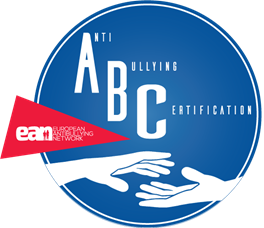 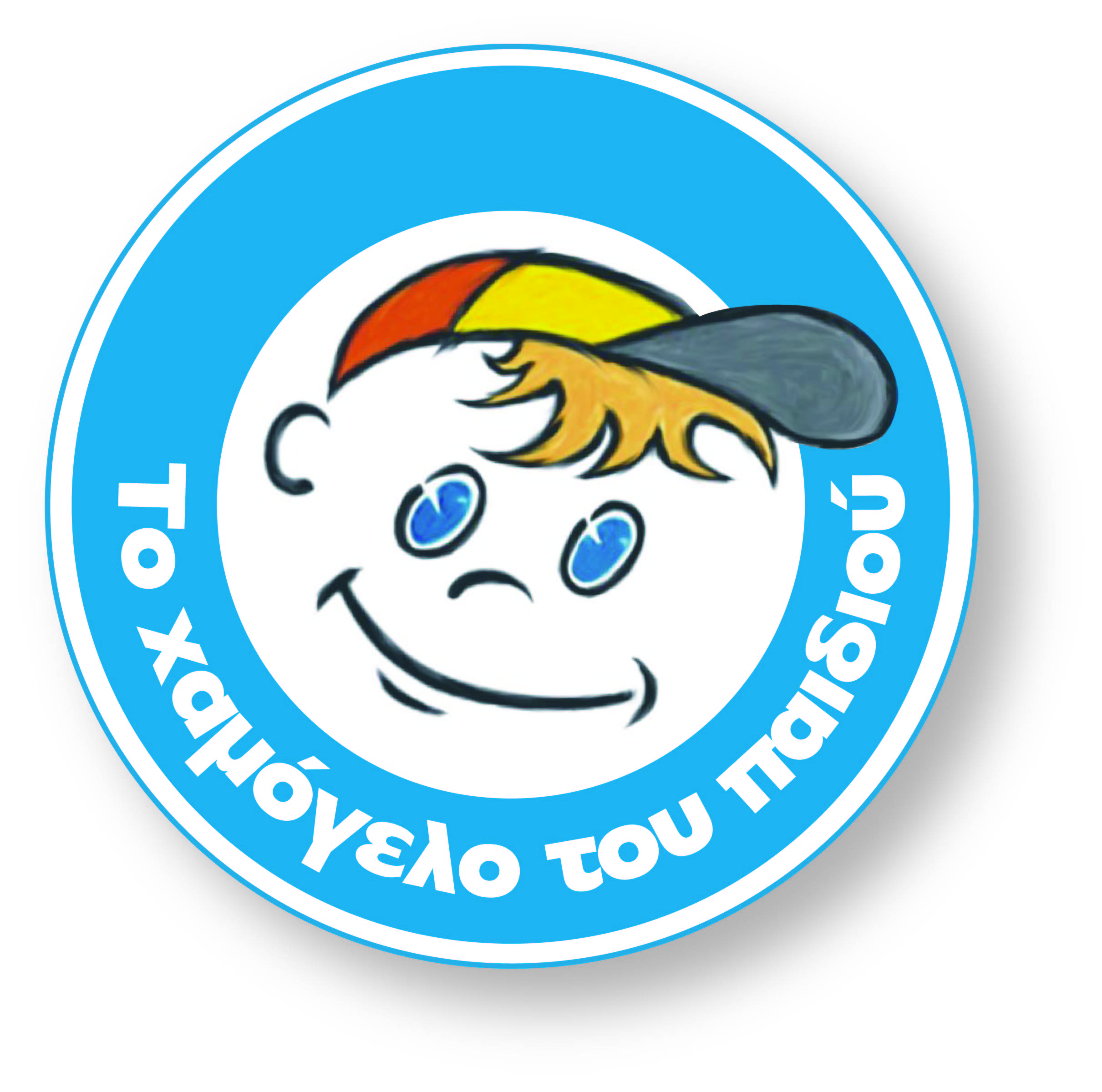 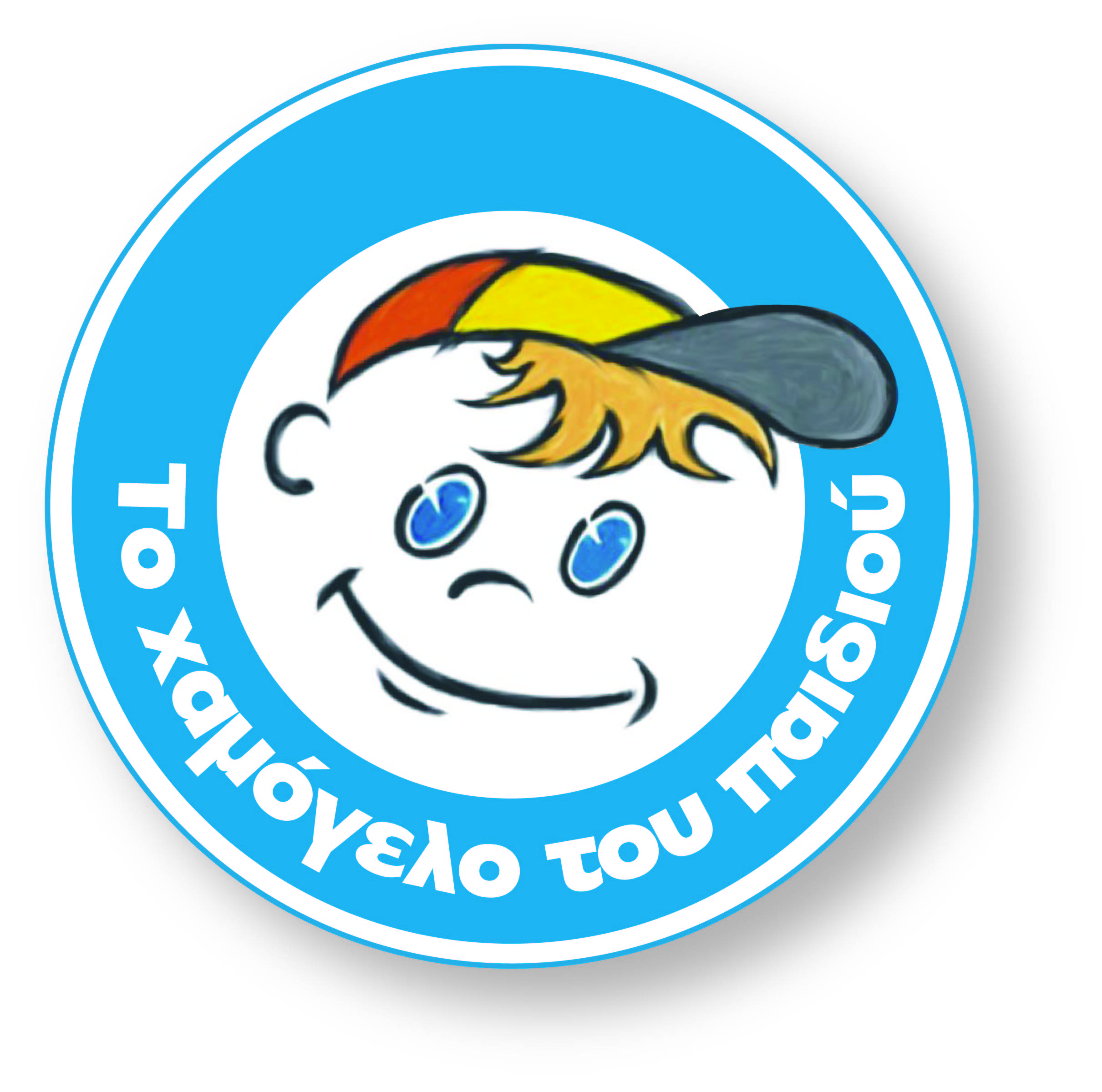 